Приложение №1Адрес объекта: Санкт-Петербург, Красногвардейский район, улица Лазо, дом 8, корпус 1, литера А.Наименование объекта: Пороховская библиотека, филиал  ЦБС Красногвардейского района.Название организации: СПб ГУК «ЦБС Красногвардейского района», ИНН 7806115232.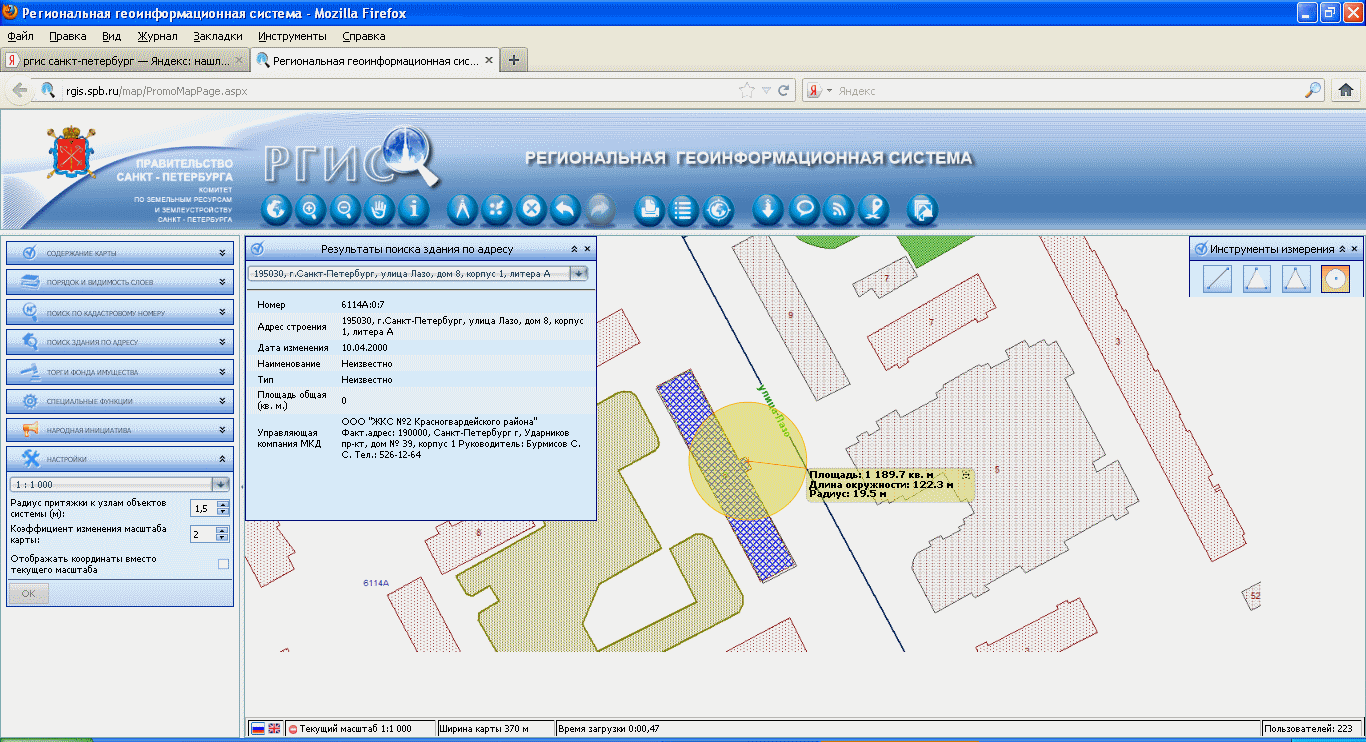 Приложение №2Адрес объекта: Санкт-Петербург, Красногвардейский район, улица 1-я Жерновская, дом 8, литера А.Наименование объекта: Профессиональное училище №35 (Площадка 1).Название организации: ГОУ НПО ПУ №35, ИНН 7806003779.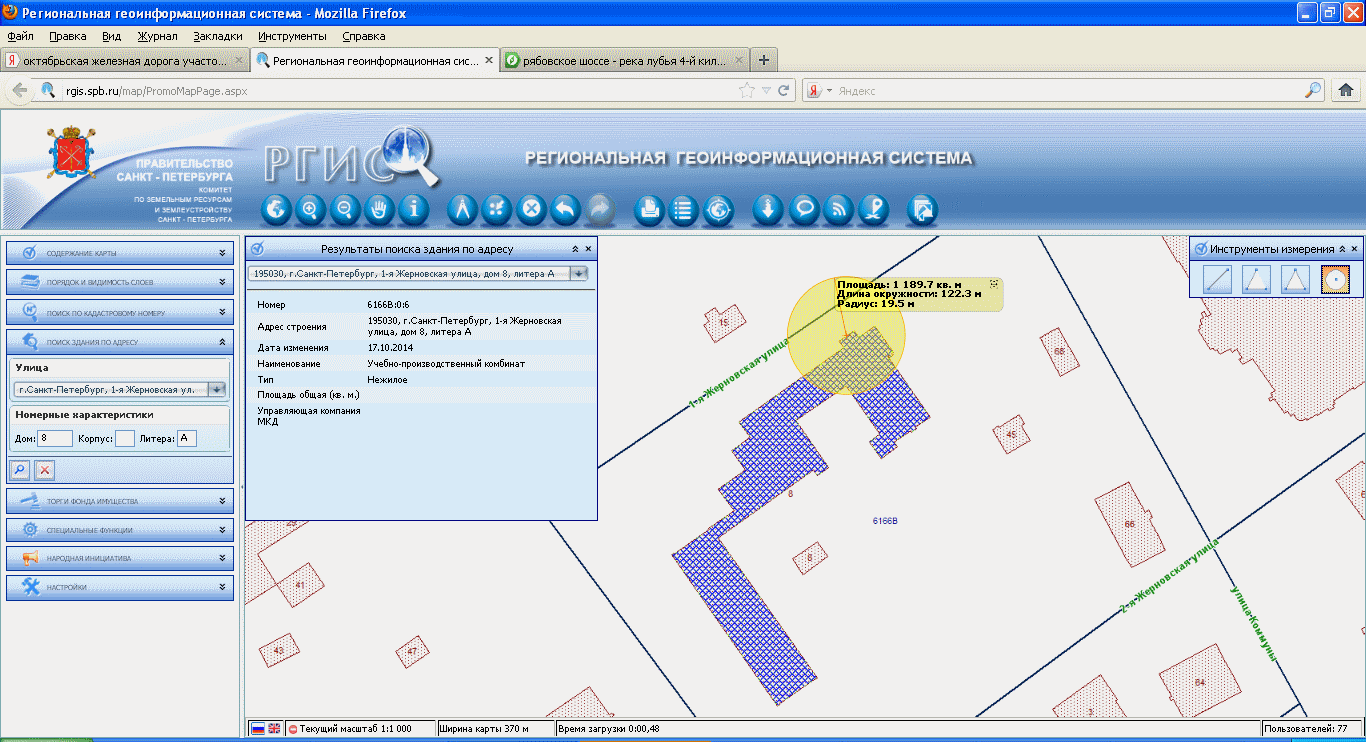 Приложение №3Адрес объекта: Санкт-Петербург, Красногвардейский район, улица Коммуны, дом 26, корпус 3, литера А.Наименование объекта: Детский сад №76.Название организации: Государственное дошкольное общеобразовательное учреждение № 76 Красногвардейского района Санкт-Петербурга, ИНН 7806057580.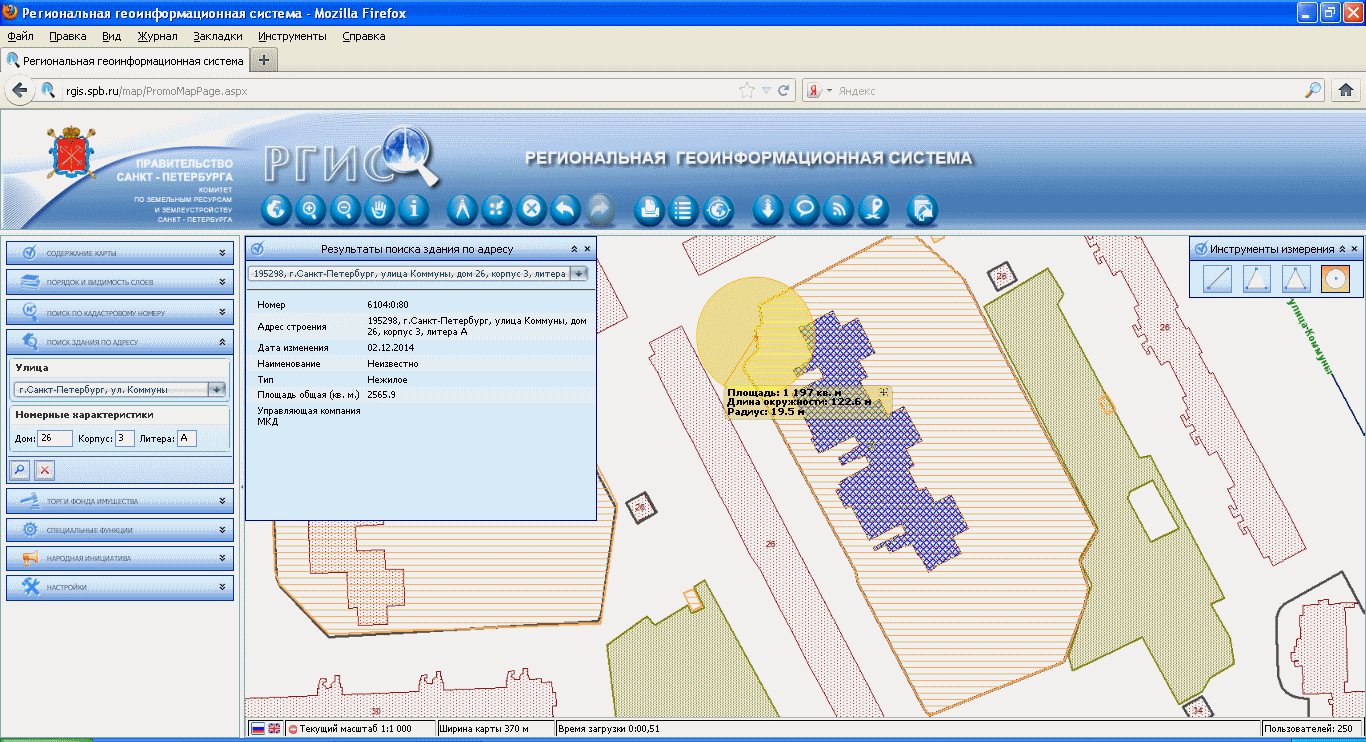 Приложение № 4Адрес объекта: Санкт-Петербург, Красногвардейский район, улица Коммуны, дом 32, корпус 1, литера А.Наименование объекта: Детское поликлиническое отделение №69. Название организации: СПб ГУЗ «ДГП №68», ИНН 7806004349  Вход №1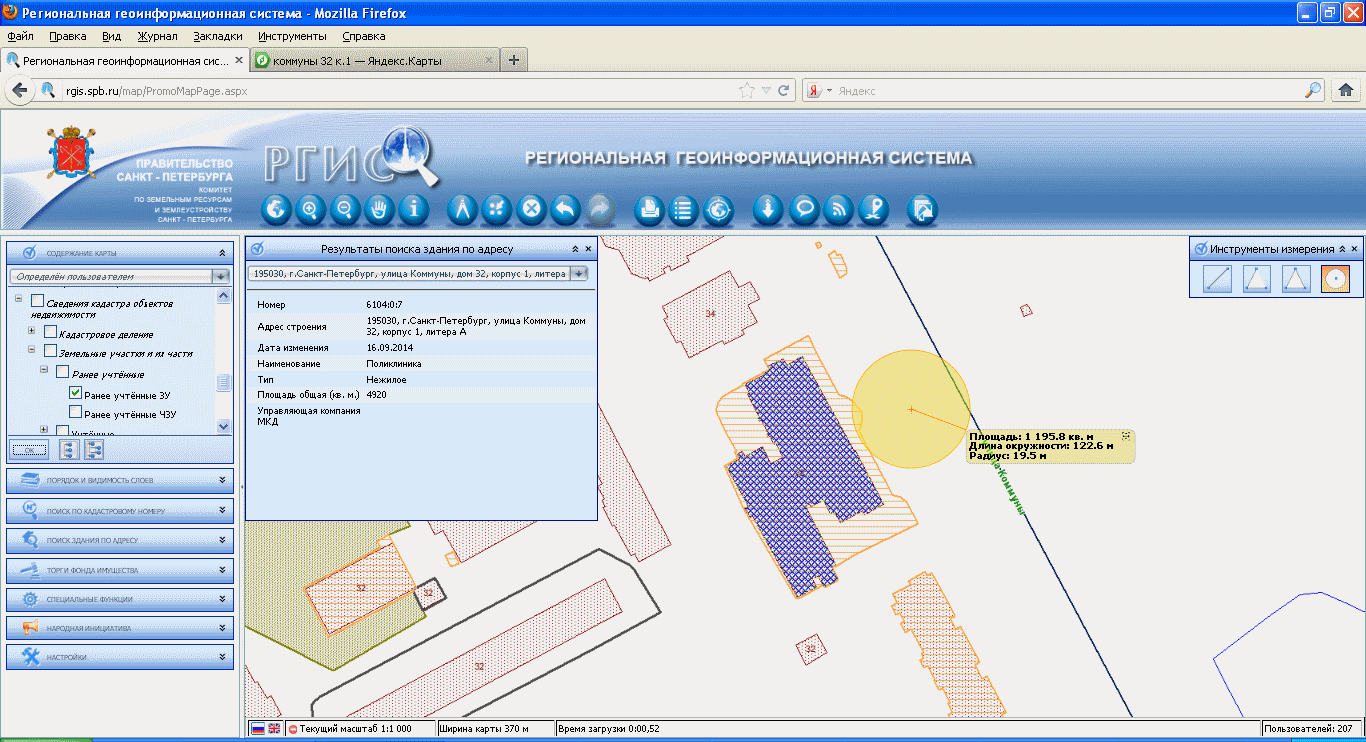  Вход №2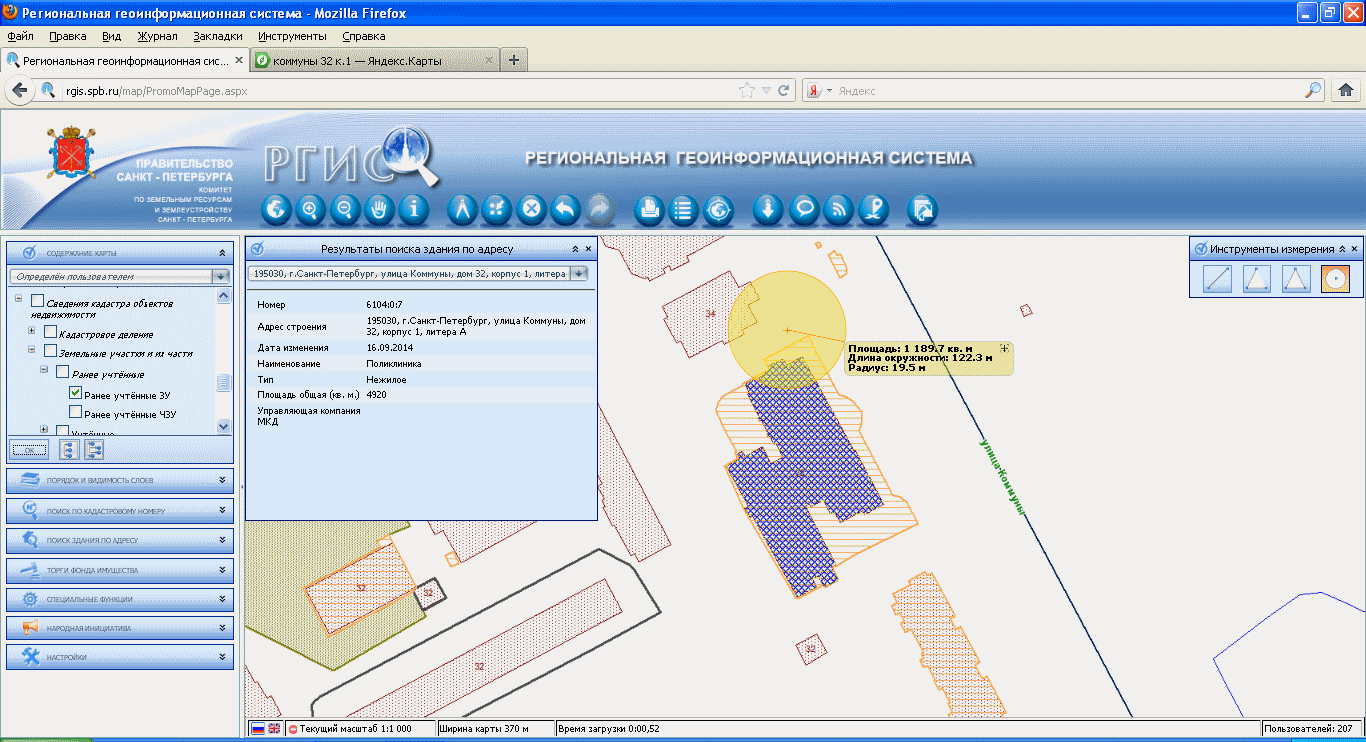 Вход №3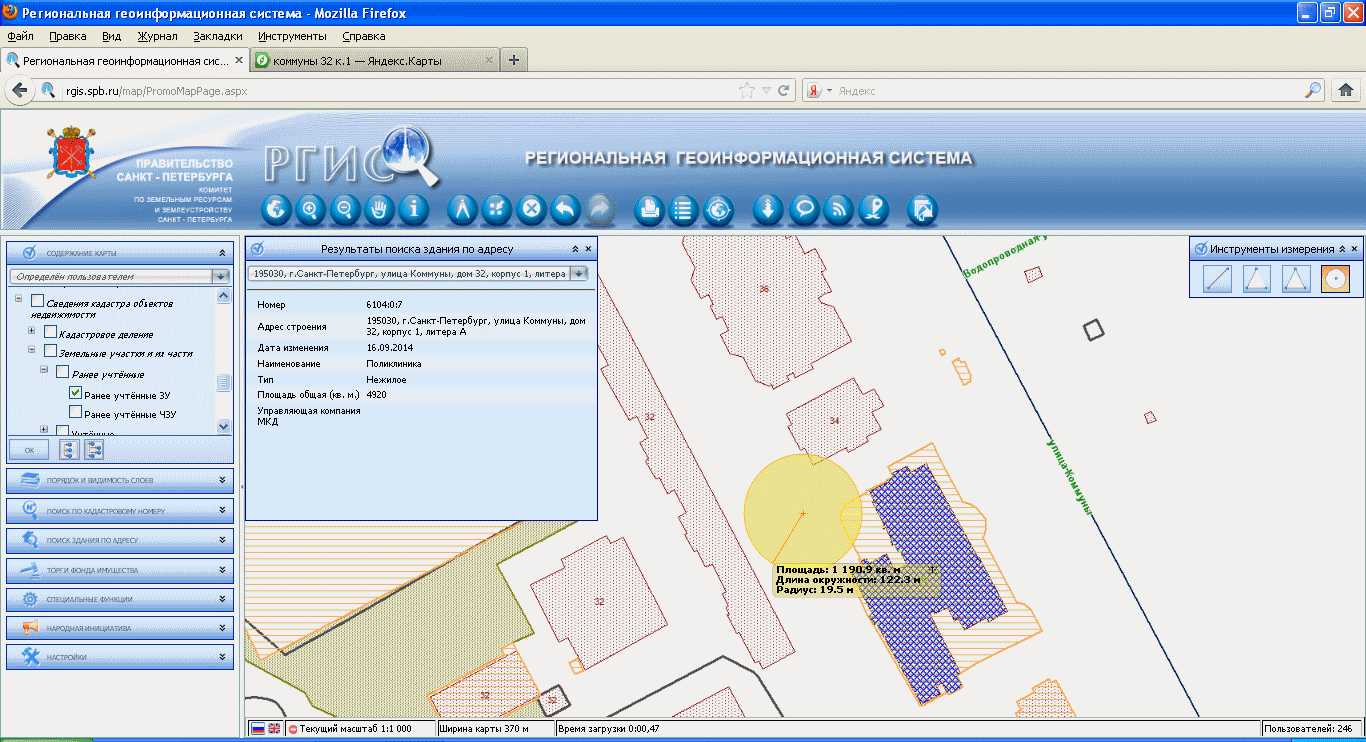 Приложение № 5Адрес объекта: Санкт-Петербург, Красногвардейский район, улица Коммуны, дом 32, корпус 5, литера А.Наименование объекта: СОШ №141. Название организации: Государственное общеобразовательное учреждение средняя общеобразовательная школа №141 Красногвардейского района Санкт-Петербурга, ИНН 7806103759  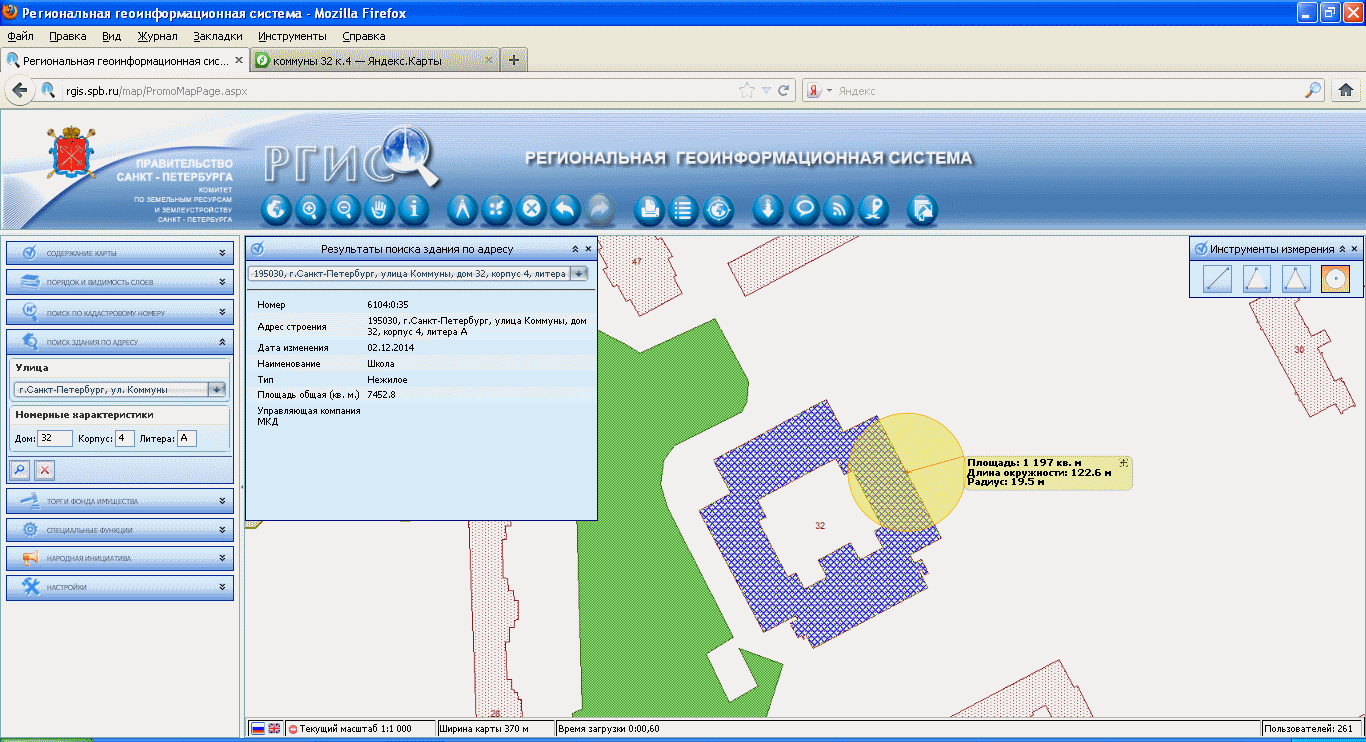 Приложение № 6Адрес объекта: Санкт-Петербург, Красногвардейский район, улица Коммуны, дом 32, корпус 4, литера А.Наименование объекта: ПМК «Вега». Название организации: Подростково - молодёжный клуб «Вега».  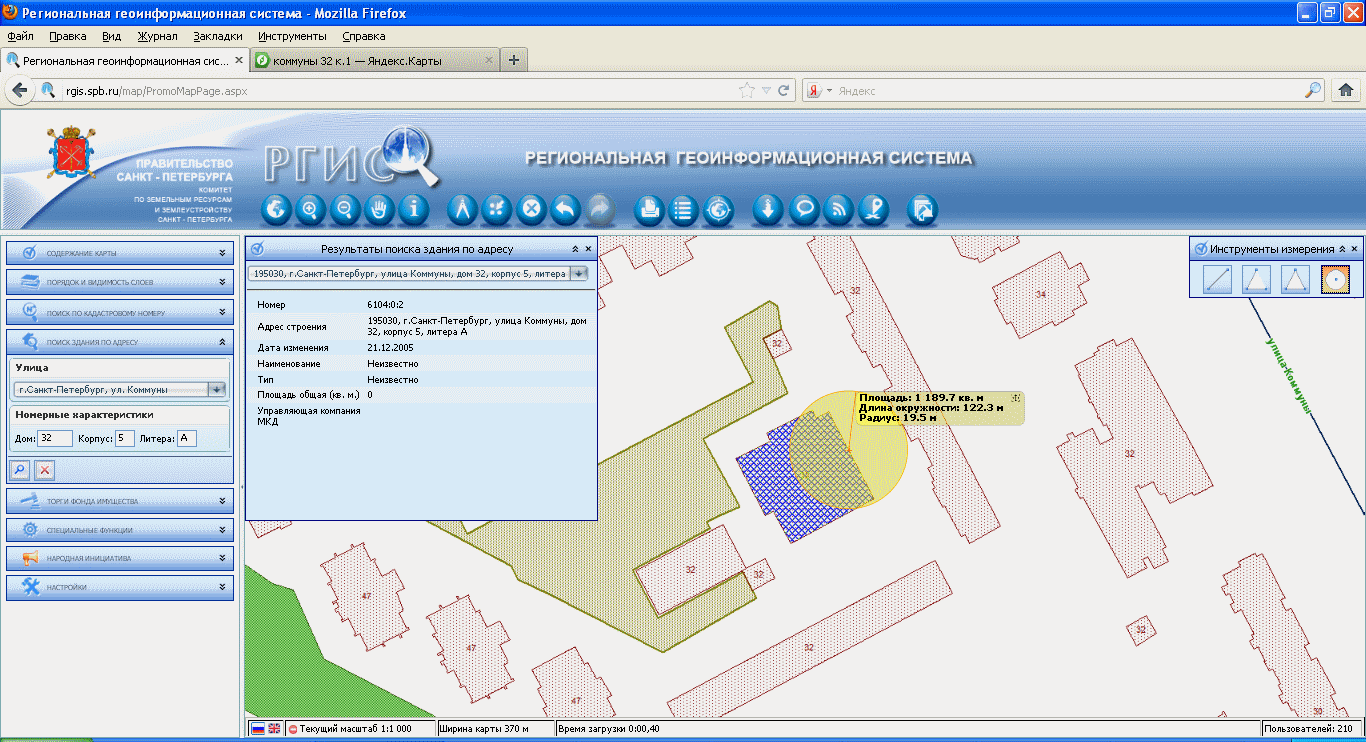 Приложение № 7Адрес объекта: Санкт-Петербург, Красногвардейский район, улица Коммуны, дом 36, литера А.Наименование объекта: Санкт-Петербургское учреждение здравоохранения Городская поликлиника №107. Название организации: СПб ГУЗ «Городская поликлиника №107», ИНН 7806020975  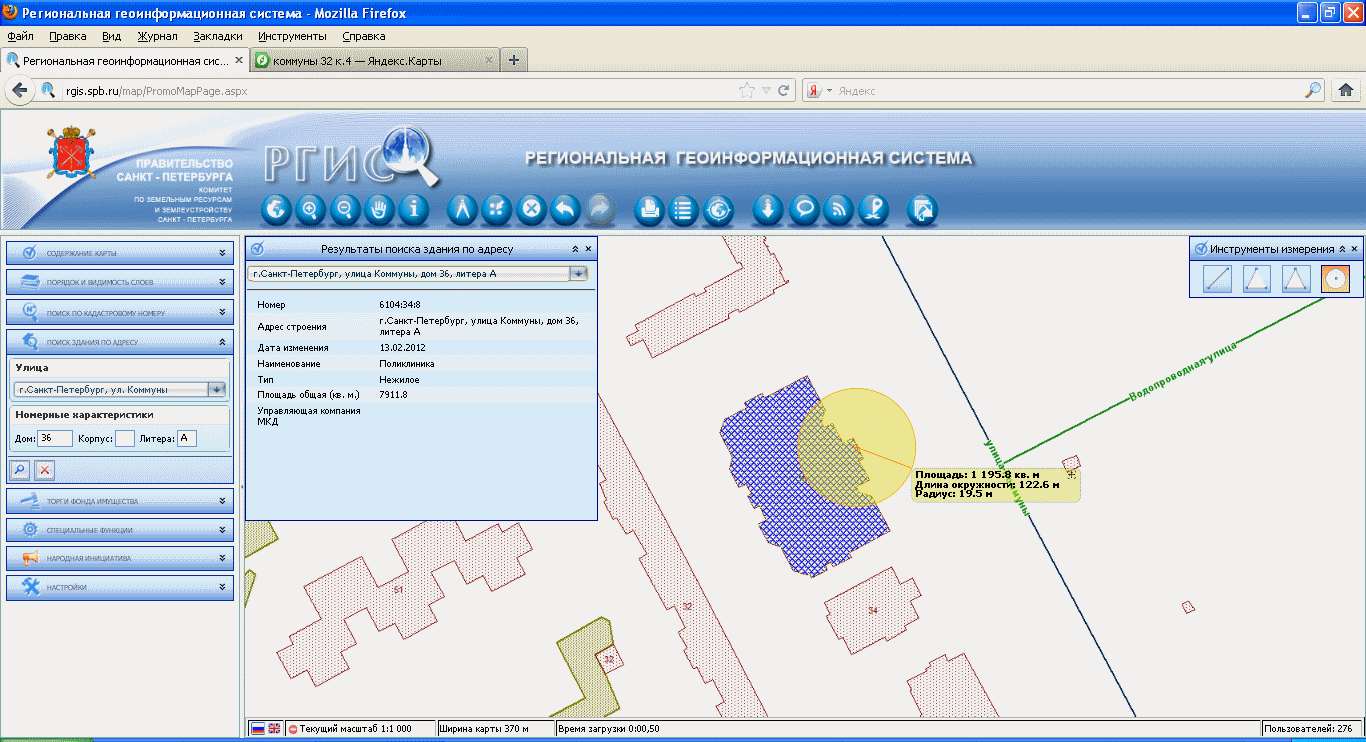 Приложение № 8Адрес объекта: Санкт-Петербург, Красногвардейский район, улица Коммуны, дом 39, литера А.Наименование объекта: Училище олимпийского резерва №2. Название организации: СПб УОР №2, ИНН 7806042802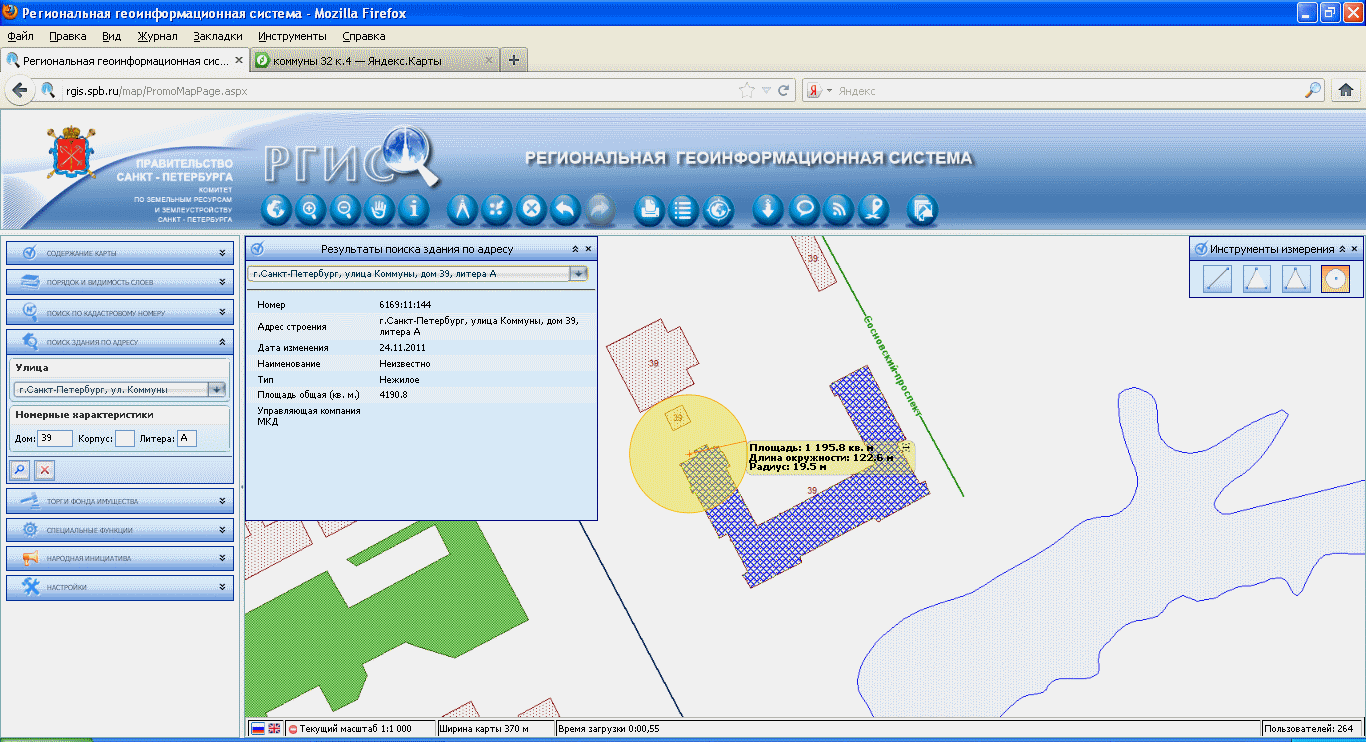 Приложение № 9Адрес объекта: Санкт-Петербург, Красногвардейский район, улица Коммуны, дом 42, корпус 2, литера А.Наименование объекта: Детский сад №80. Название организации: Государственное дошкольное общеобразовательное учреждение № 80 Красногвардейского района Санкт-Петербурга, ИНН 7806080068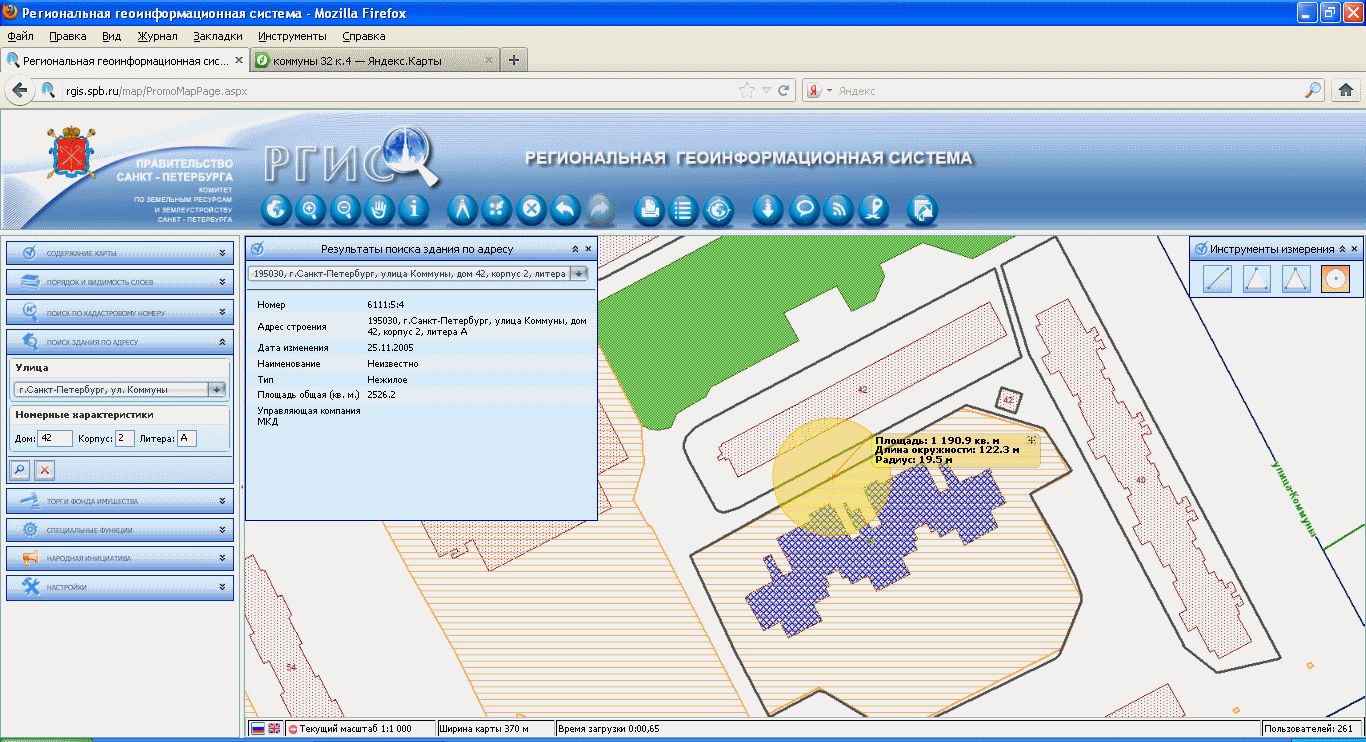 Приложение № 10Адрес объекта: Санкт-Петербург, Красногвардейский район, улица Коммуны, дом 42, корпус 3, литера А.Наименование объекта: Александринская гимназия № 628. Название организации: Государственное общеобразовательное учреждение  гимназия № 628 Красногвардейского административного района Санкт-Петербурга «Александринская  гимназия», ИНН 7806104093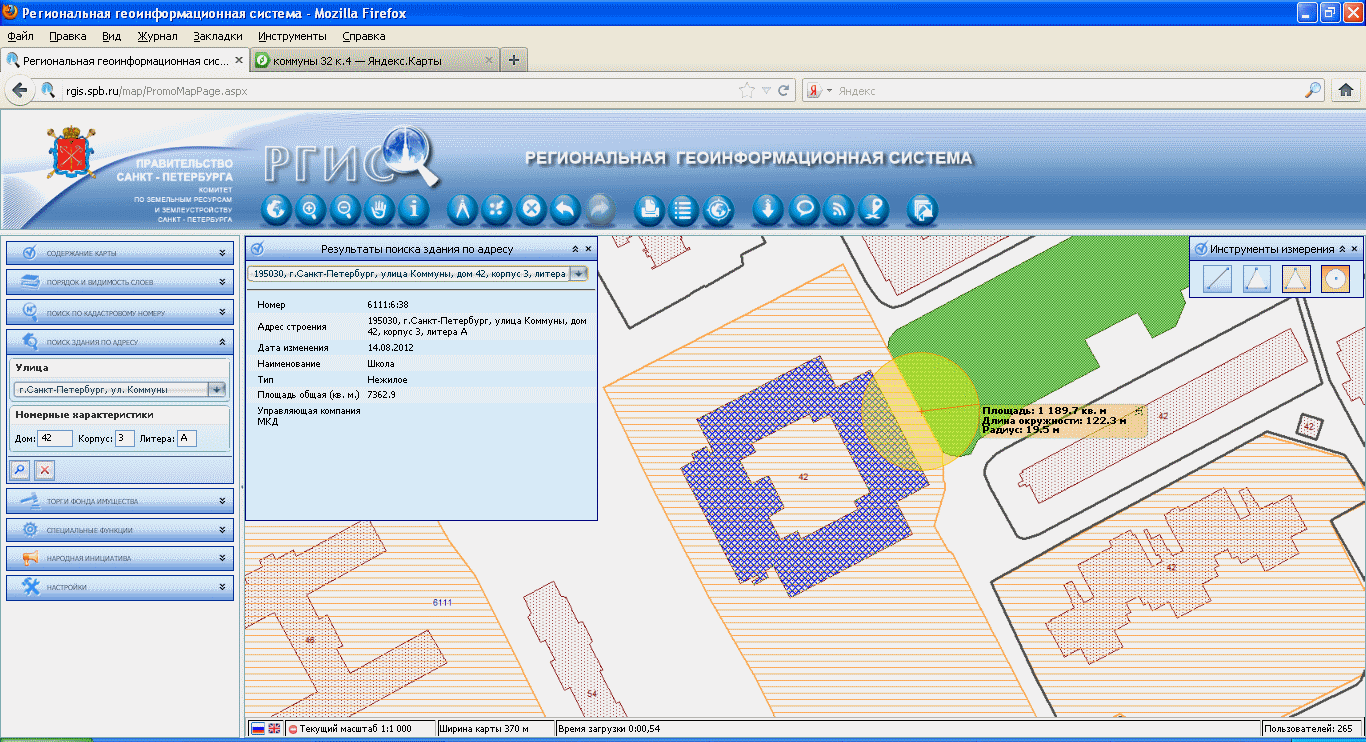 Приложение № 11Адрес объекта: Санкт-Петербург, Красногвардейский район, улица Коммуны, дом 44, корпус 3, литера А.Наименование объекта: Детский сад №74. Название организации: Государственное дошкольное общеобразовательное учреждение № 74 Красногвардейского района Санкт-Петербурга, ИНН 7806029329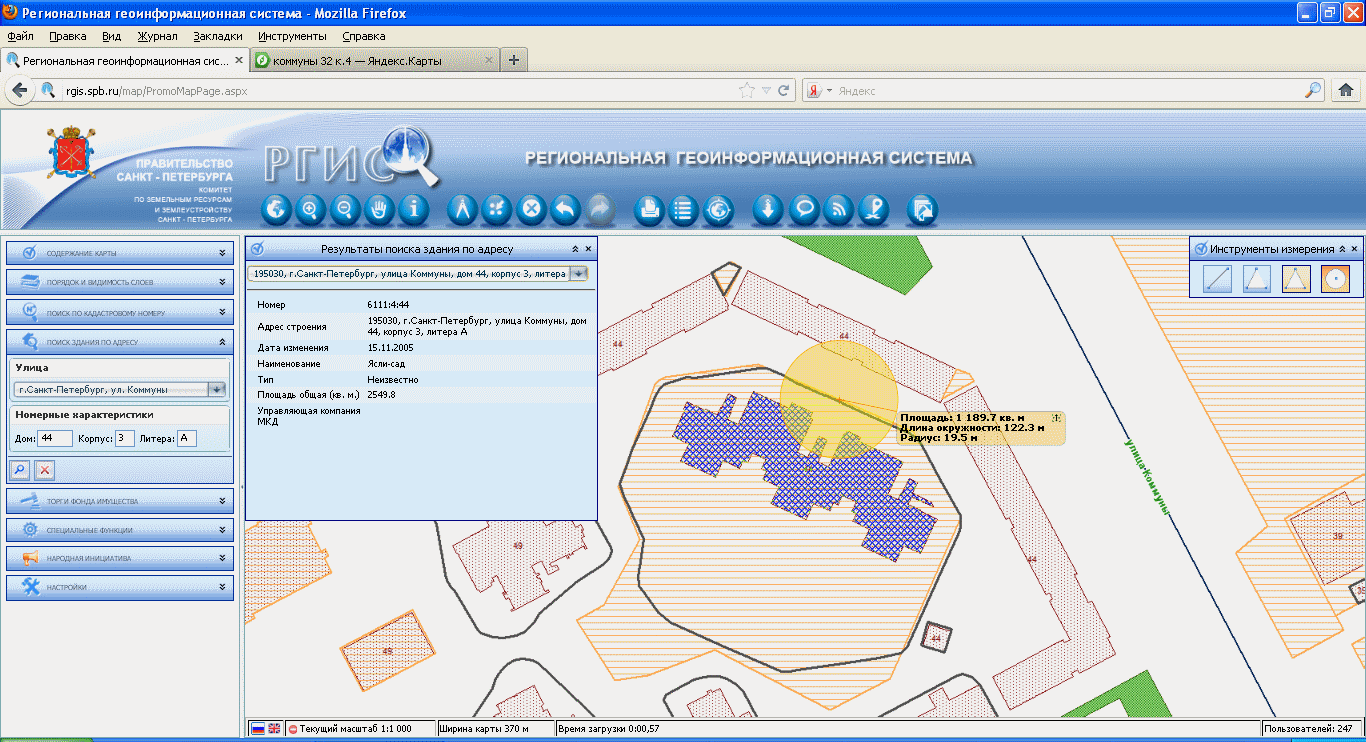 Приложение № 12Адрес объекта: Санкт-Петербург, Красногвардейский район, проспект Косыгина, дом 28, корпус 1, литера А.Наименование объекта: Детская музыкальная школа №41. Название организации: ГУДО «ДМШ №41», ИНН 7806045137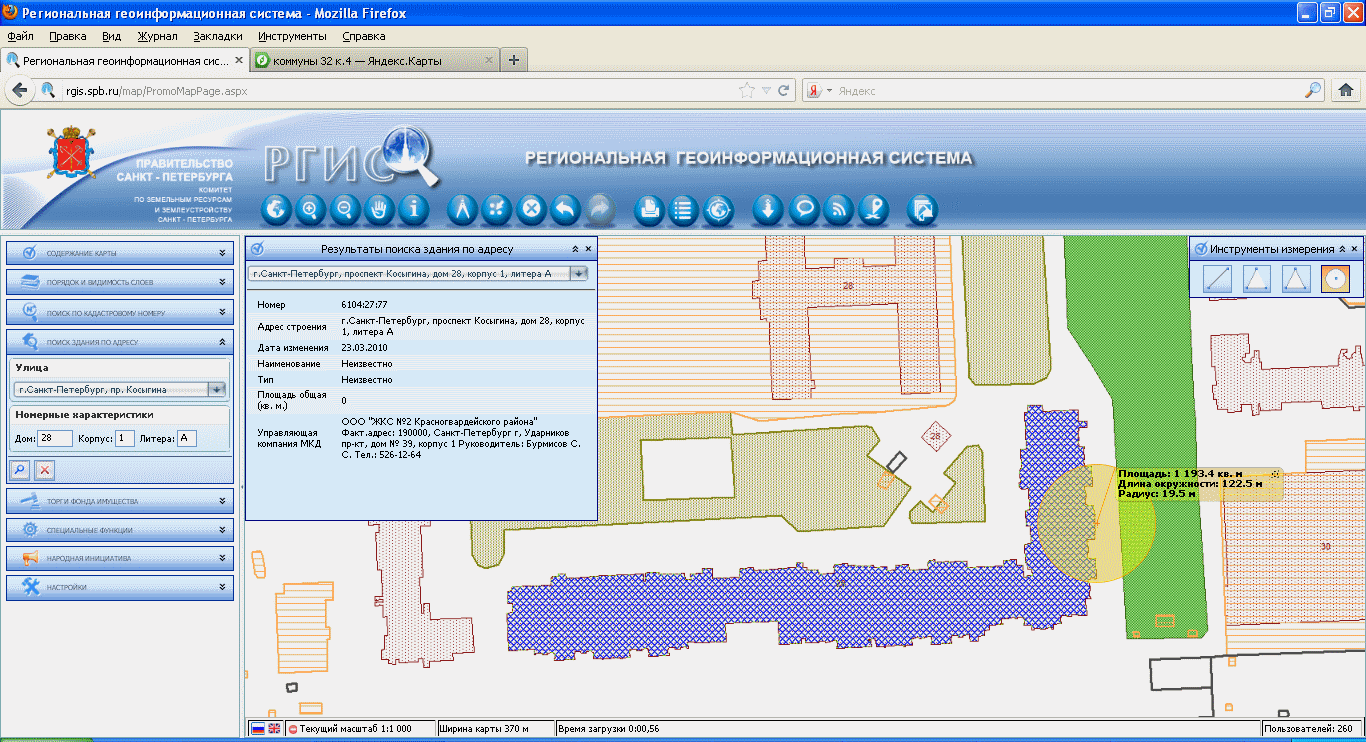 Приложение № 13Адрес объекта: Санкт-Петербург, Красногвардейский район, проспект Косыгина, дом 28, корпус 1, литера А.Наименование объекта: детская библиотека, ЦБС Красногвардейского района. Название организации: СПб ГУК «ЦБС Красногвардейского района», ИНН 7806115232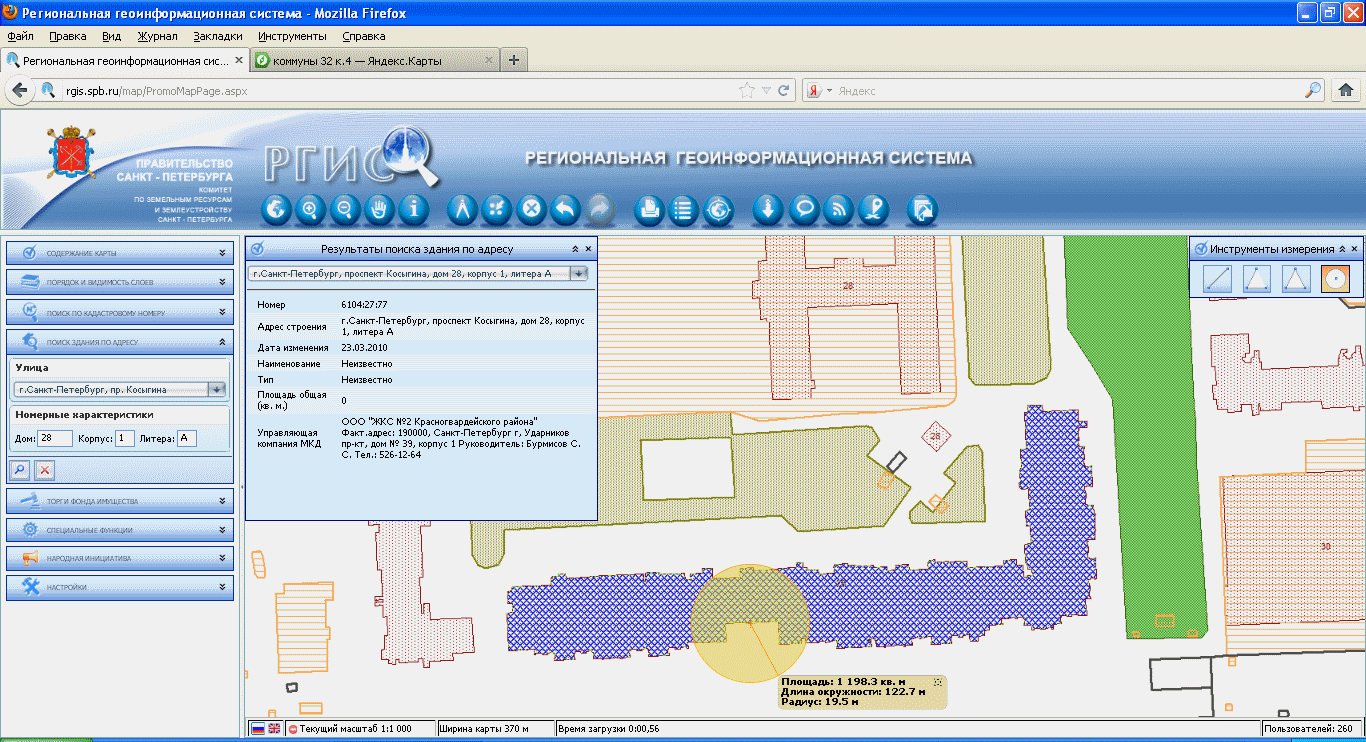 Приложение № 14Адрес объекта: Санкт-Петербург, Красногвардейский район, проспект Косыгина, дом 28, корпус 3, литера А.Наименование объекта: СОШ №164. Название организации: Государственное общеобразовательное учреждение средняя общеобразовательная школа №164 Красногвардейского района Санкт-Петербурга, ИНН 7806039648Вход №1  Вход №2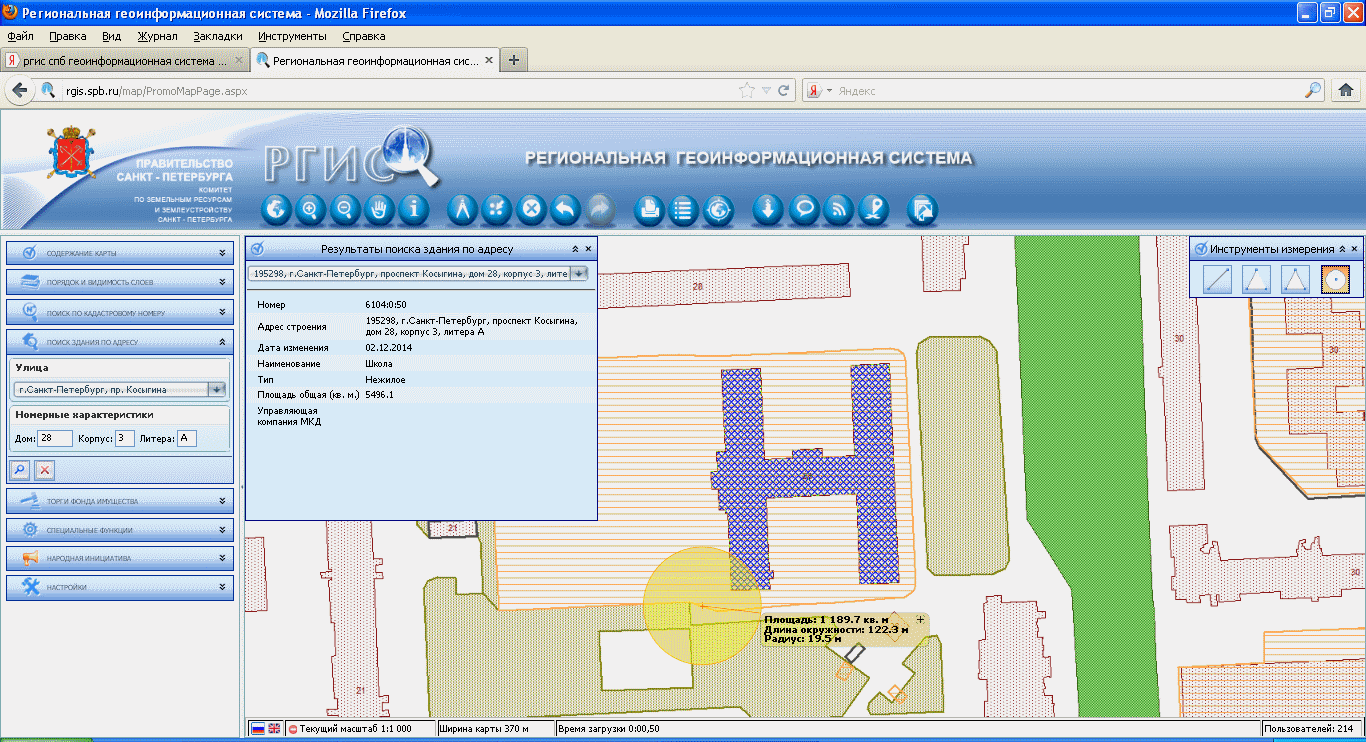 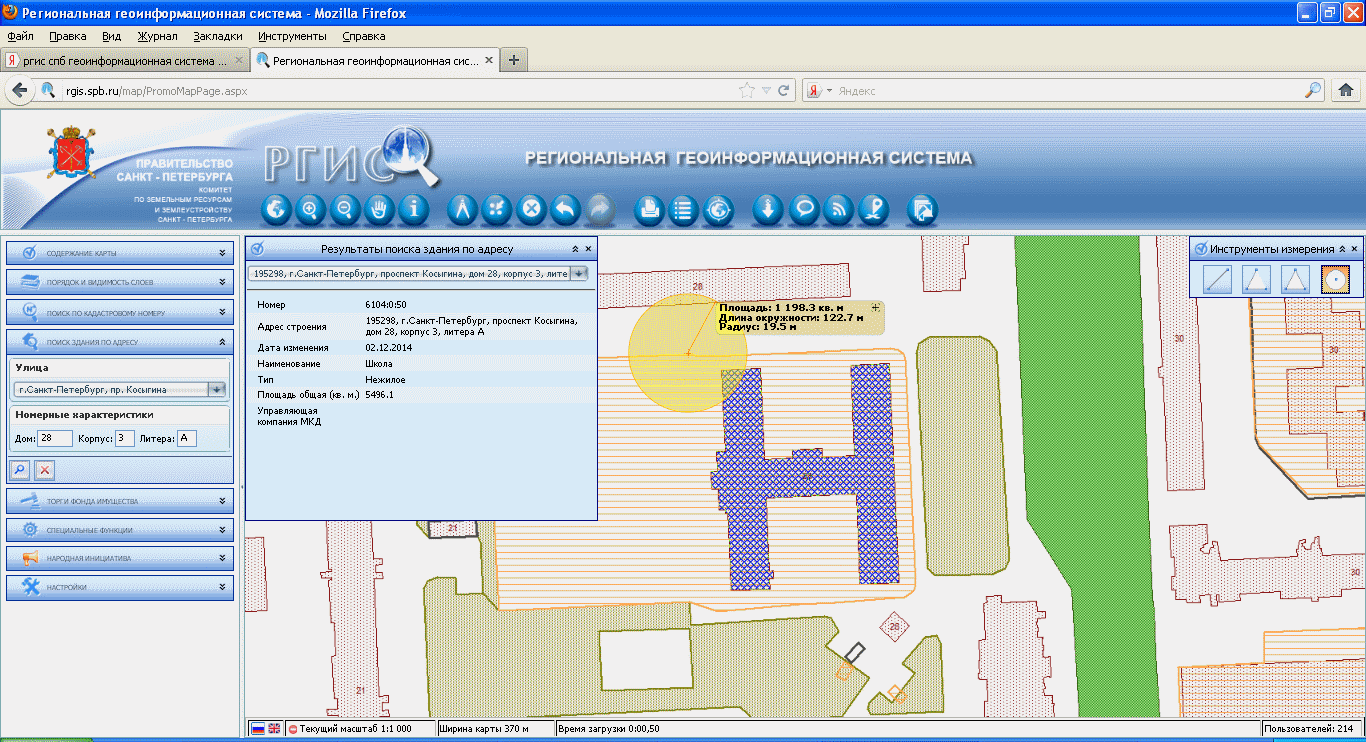 Приложение № 15Адрес объекта: Санкт-Петербург, Красногвардейский район, проспект Косыгина, дом 30, корпус 4, литера А.Наименование объекта:  Детский сад №82. Название организации: Государственное дошкольное общеобразовательное учреждение № 82 Красногвардейского района Санкт-Петербурга, ИНН 7806029255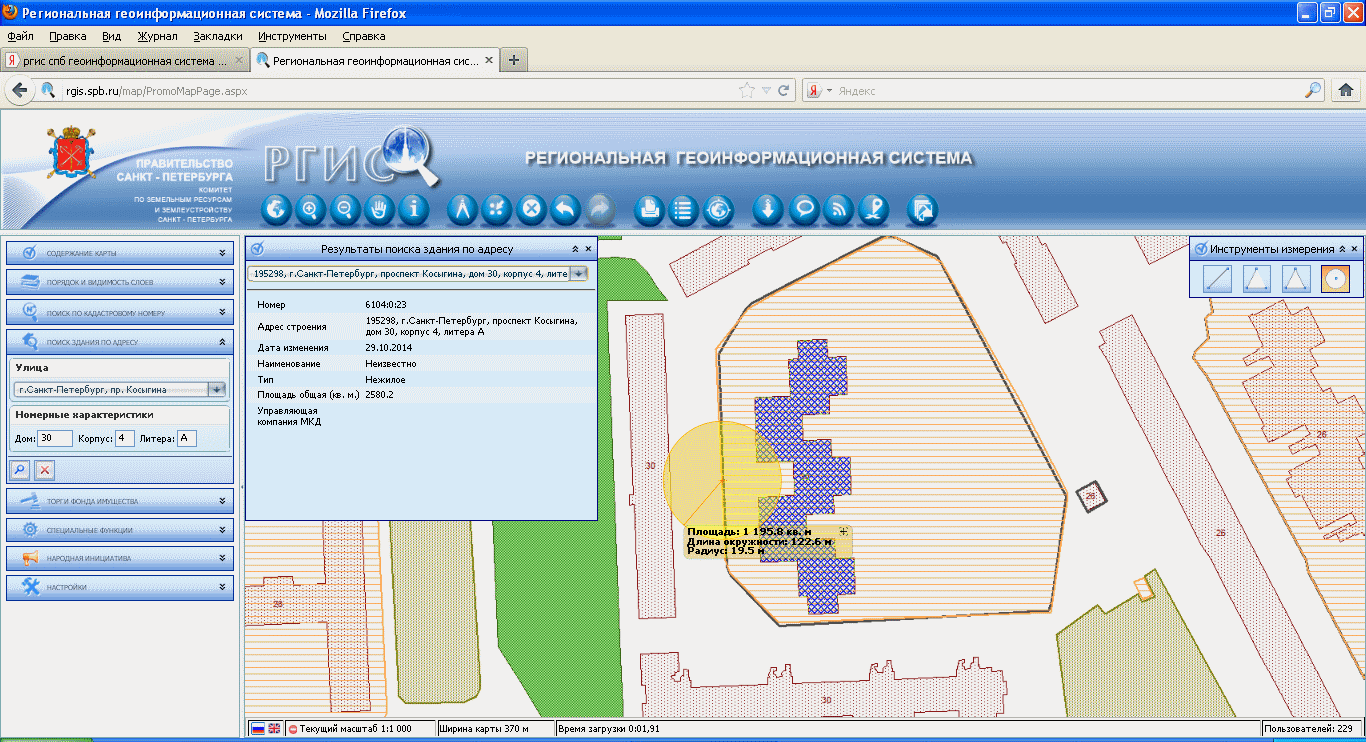 Приложение № 16Адрес объекта: Санкт-Петербург, Красногвардейский район, улица Лазо, дом 12, литера А.Наименование объекта:  Детский сад №89. Название организации: Центр развитие ребенка - Государственное дошкольное общеобразовательное учреждение № 89 Красногвардейского района Санкт-Петербурга, ИНН 7806081294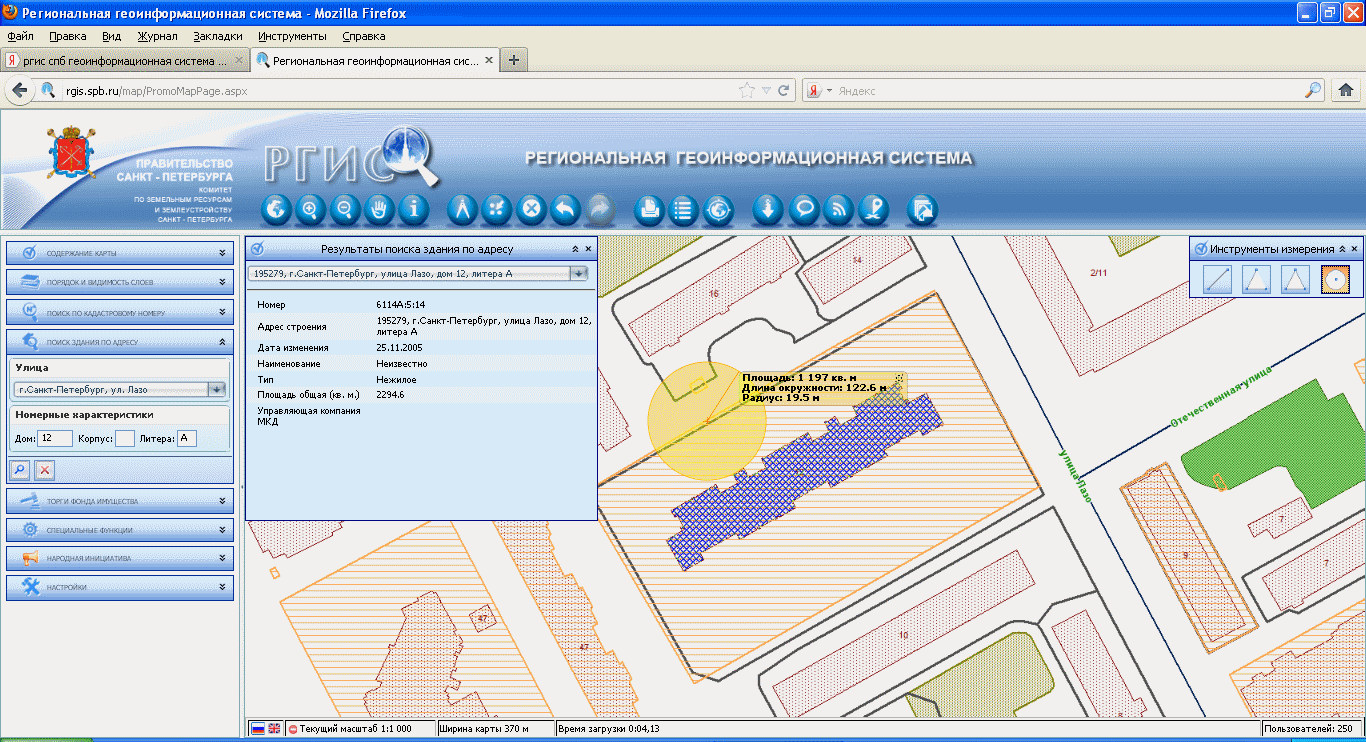 Приложение № 17Адрес объекта: Санкт-Петербург, Красногвардейский район, проспект Наставников, дом 25, корпус 4, литера А.Наименование объекта:  Детский сад №72. Название организации: Государственное дошкольное общеобразовательное учреждение № 72 Красногвардейского района Санкт-Петербурга, ИНН 7806028780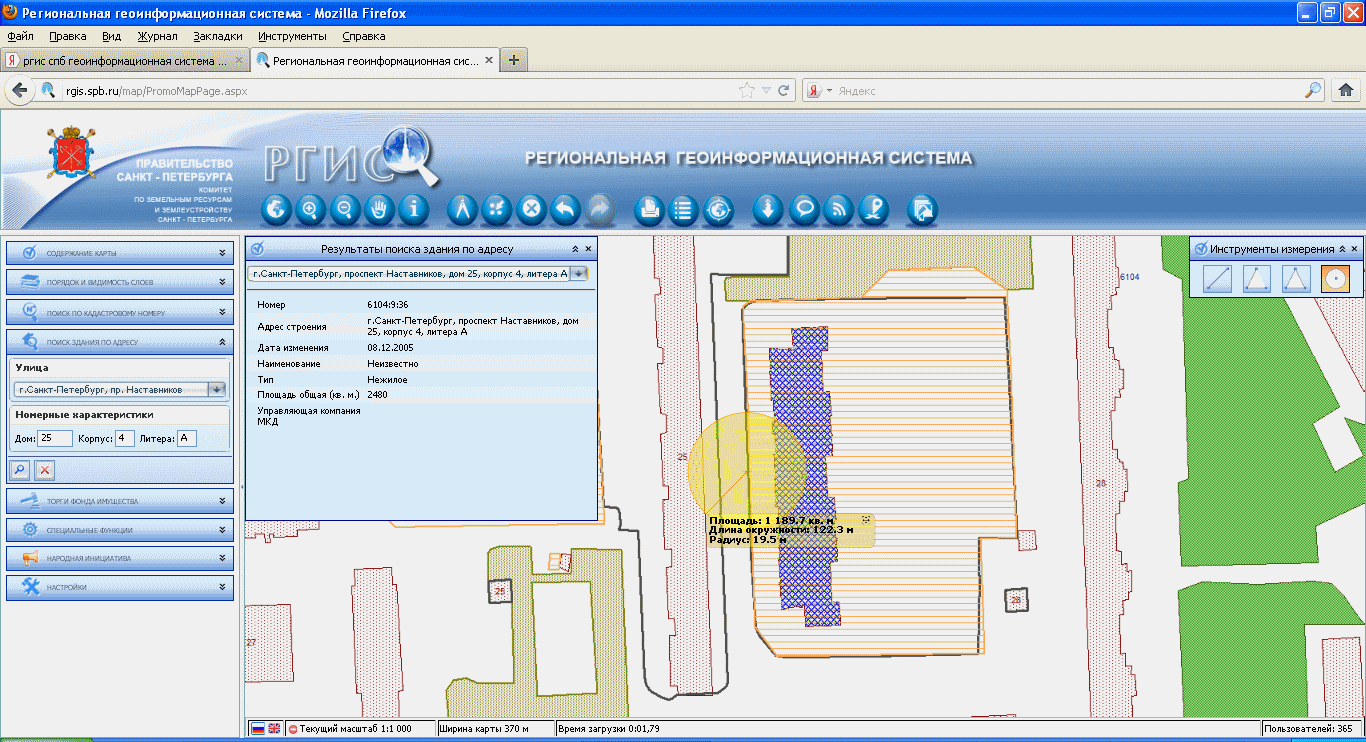 Приложение № 18Адрес объекта: Санкт-Петербург, Красногвардейский район, проспект Наставников, дом 29, корпус 2, литера А.Наименование объекта:  Детский сад №85. Название организации: Государственное дошкольное общеобразовательное учреждение № 85 Красногвардейского района Санкт-Петербурга, ИНН 7806029304Вход №1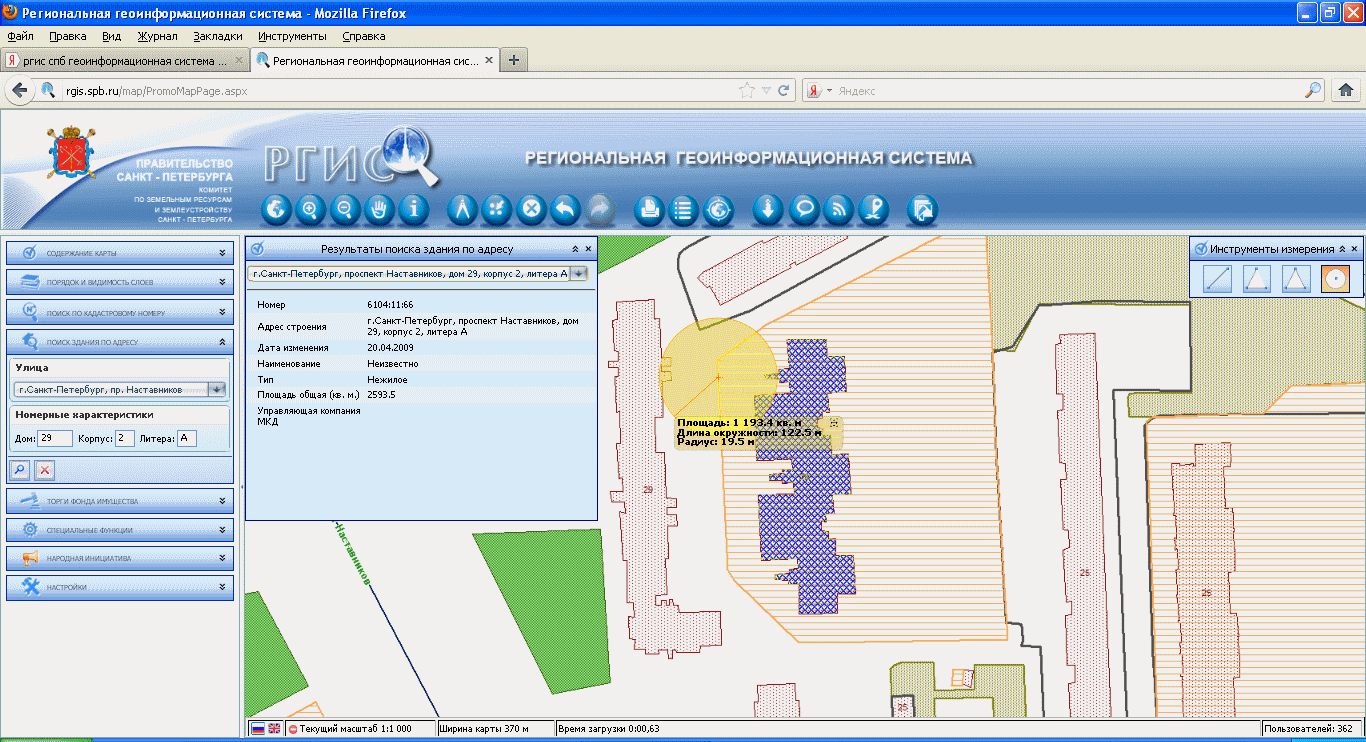 Вход №2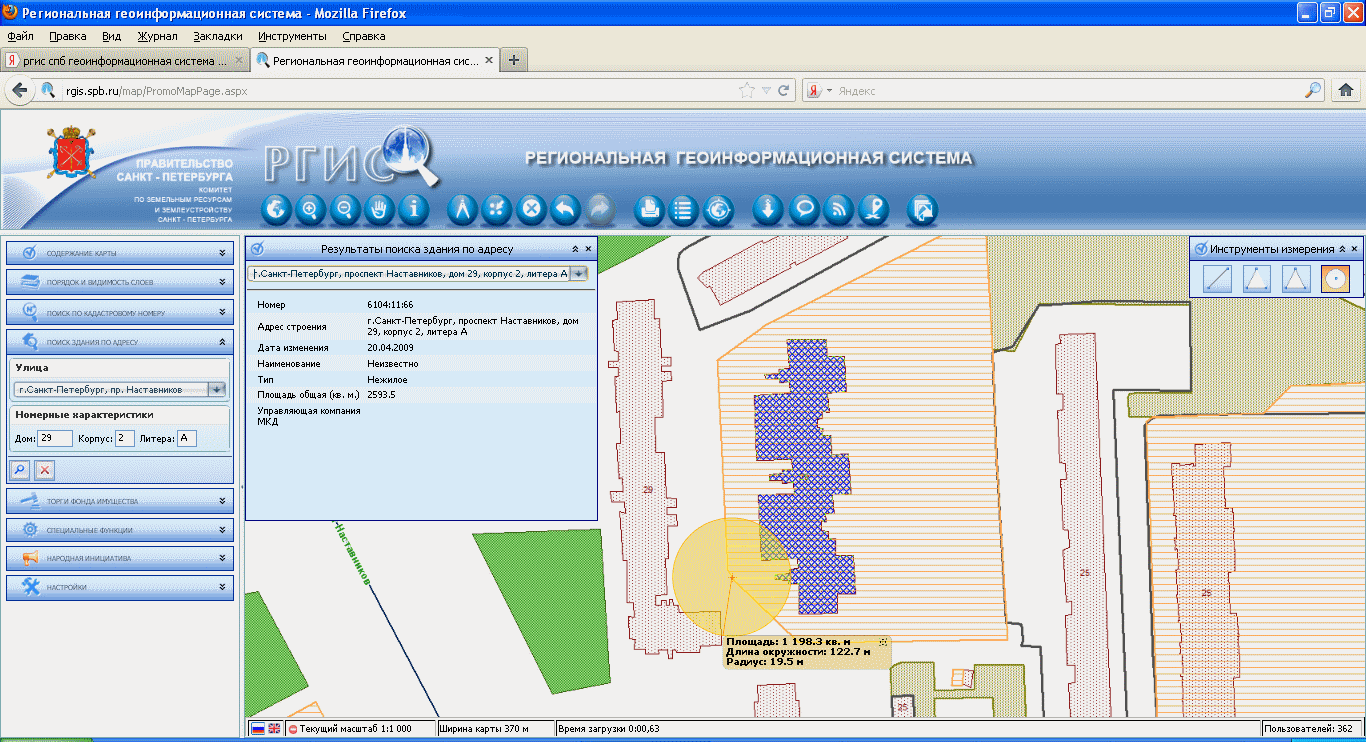 Приложение № 19Адрес объекта: Санкт-Петербург, Красногвардейский район, проспект Наставников, дом 41, корпус 2, литера А.Наименование объекта:  Детский сад №86. Название организации: Государственное дошкольное общеобразовательное учреждение № 86 Красногвардейского района Санкт-Петербурга, ИНН 7806042954Вход №1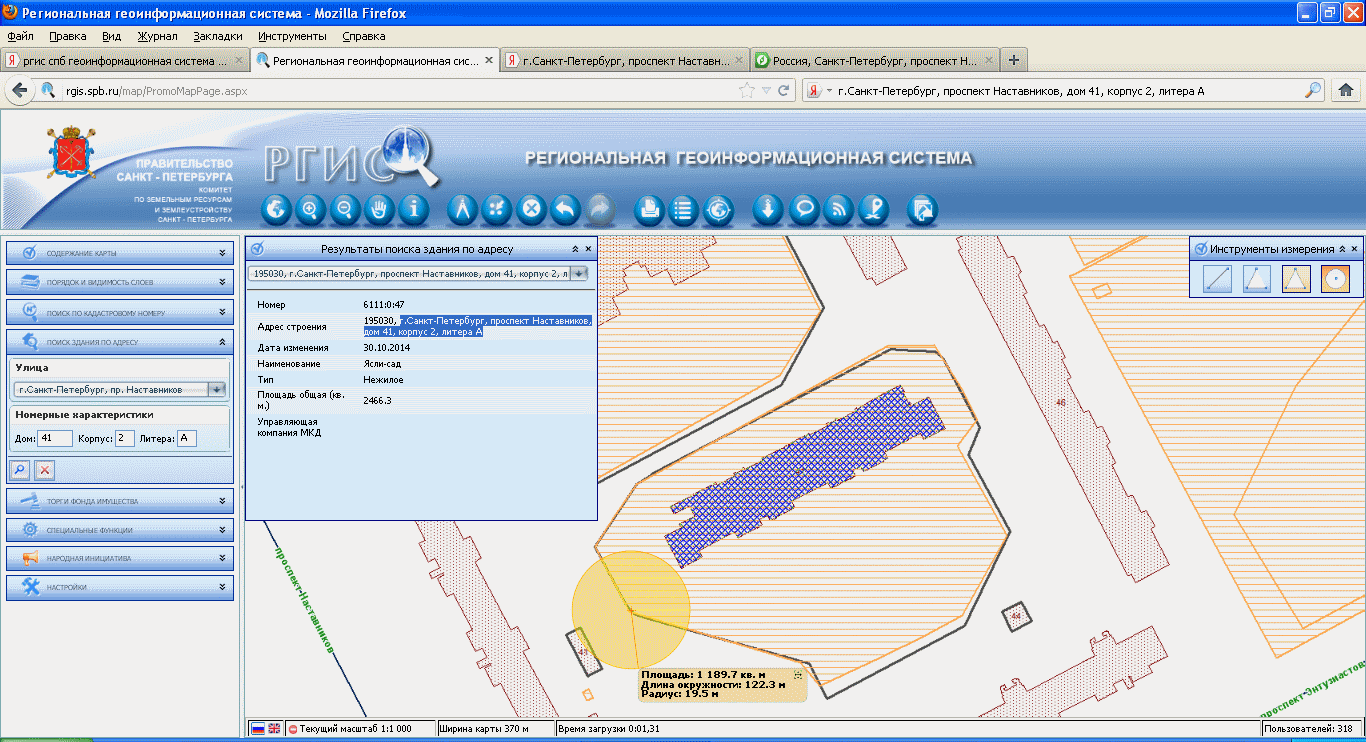 Вход №2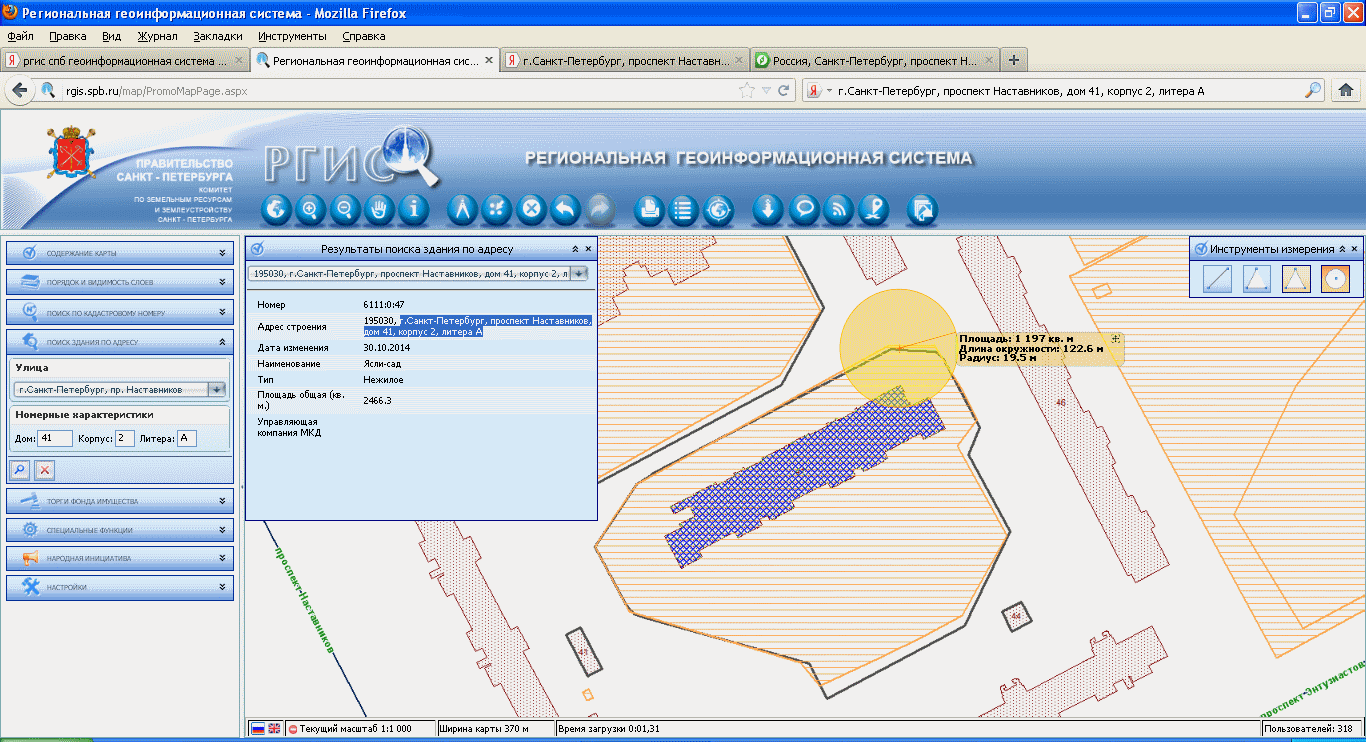 Приложение № 20Адрес объекта: Санкт-Петербург, Красногвардейский район, проспект Наставников, дом 41, корпус 4, литера А.Наименование объекта:  Детский сад №17. Название организации: Государственное дошкольное общеобразовательное учреждение № 17 Красногвардейского района Санкт-Петербурга, ИНН 7806059789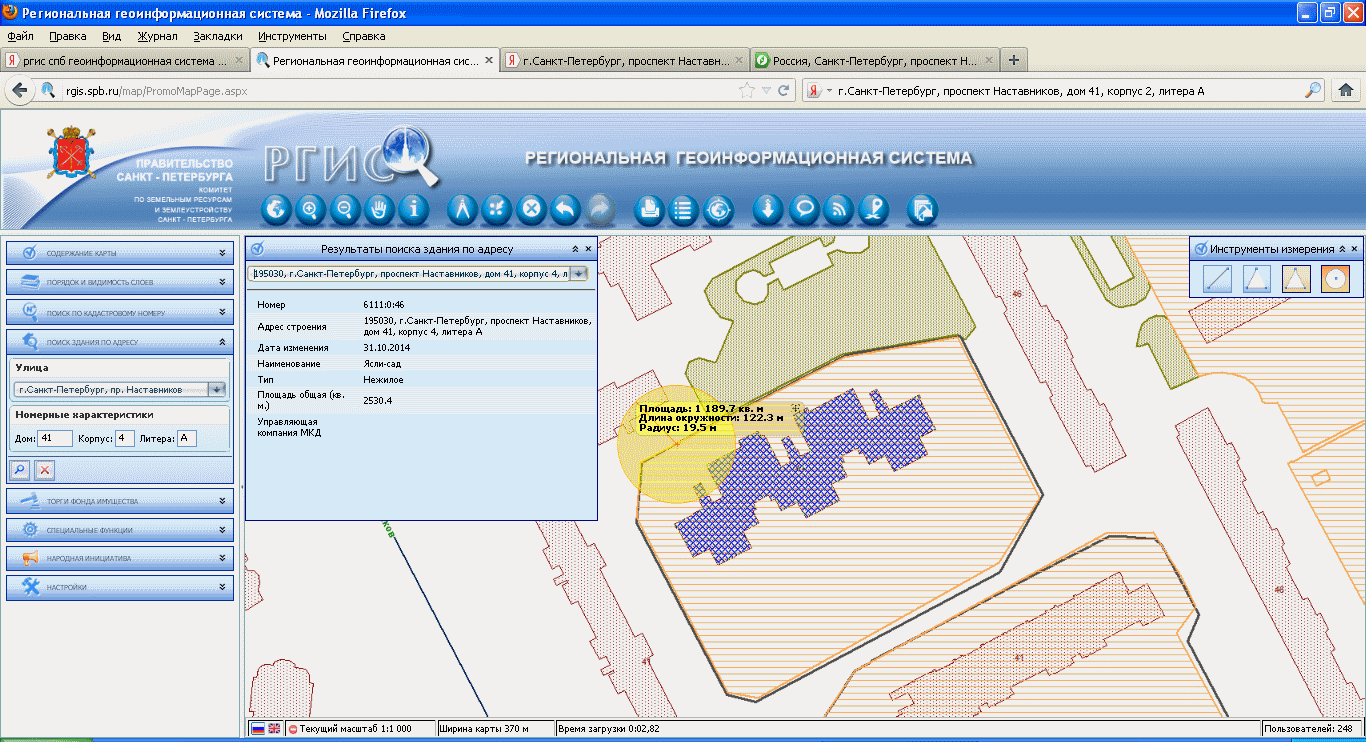 Приложение № 21Адрес объекта: Санкт-Петербург, Красногвардейский район, улица Отечественная, дом 10, литера А.Наименование объекта: Центр лечебной педагогики и дифференцированного обучения. Название организации: Государственное общеобразовательное учреждение «Школа здоровья и индивидуального развития», ИНН 7806321997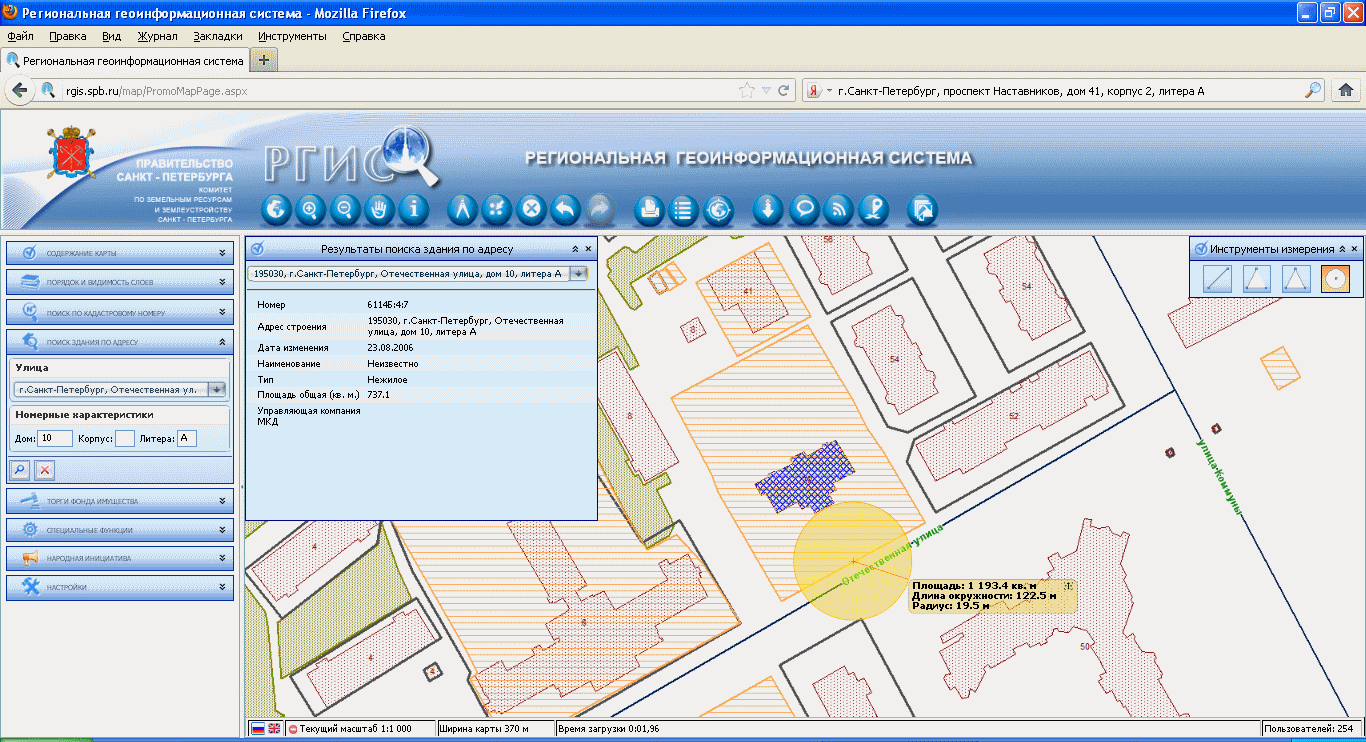 Приложение № 22Адрес объекта: Санкт-Петербург, Красногвардейский район, улица Отечественная, дом 5, литера А.Наименование объекта:  СОШ №134 имени Сергея Дудко. Название организации: Государственное общеобразовательное учреждение средняя общеобразовательная школа №134 Красногвардейского района Санкт-Петербурга имени Сергея Дудко, ИНН 7806029689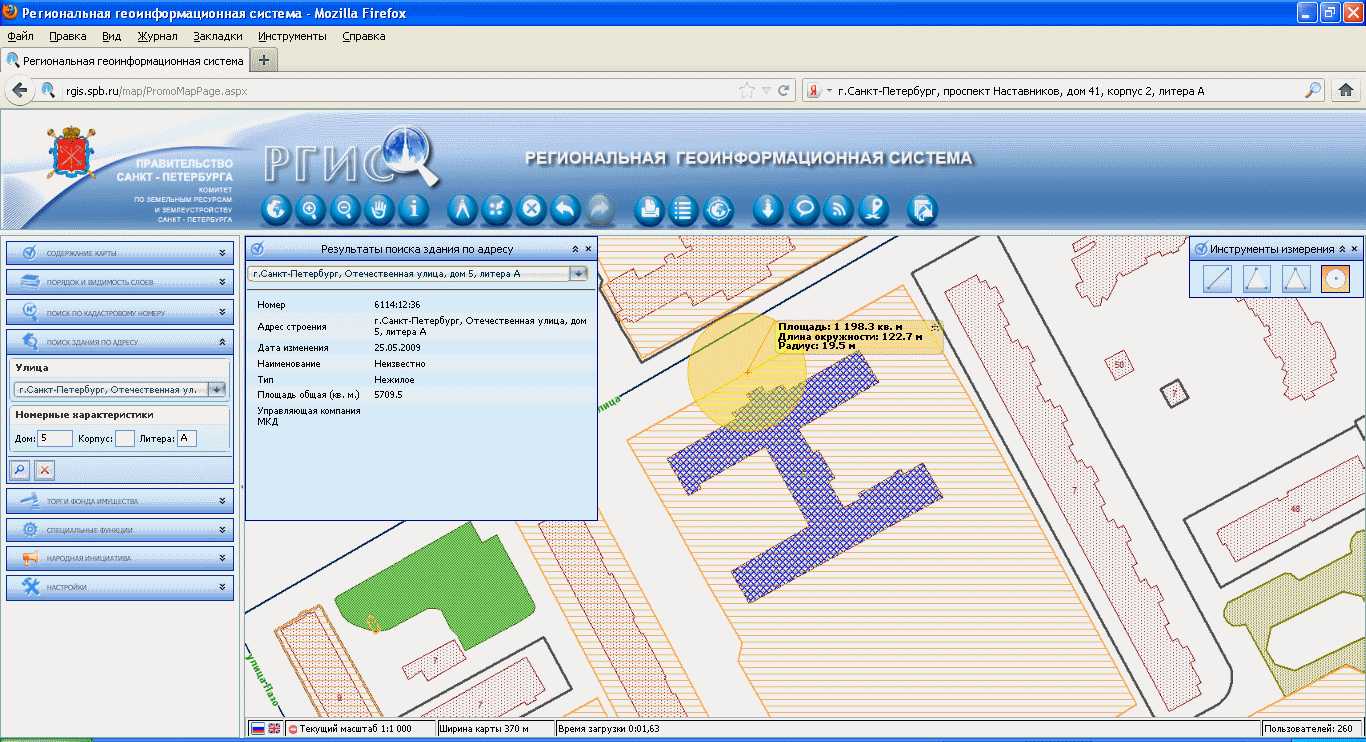 Приложение № 23Адрес объекта: Санкт-Петербург, Красногвардейский район, улица Отечественная, дом 6, литера А.Наименование объекта:  ДЮСШ по художественной гимнастике. Название организации: Государственное общеобразовательное учреждение ДЮСШ Красногвардейского района Санкт-Петербурга, ИНН 7806105001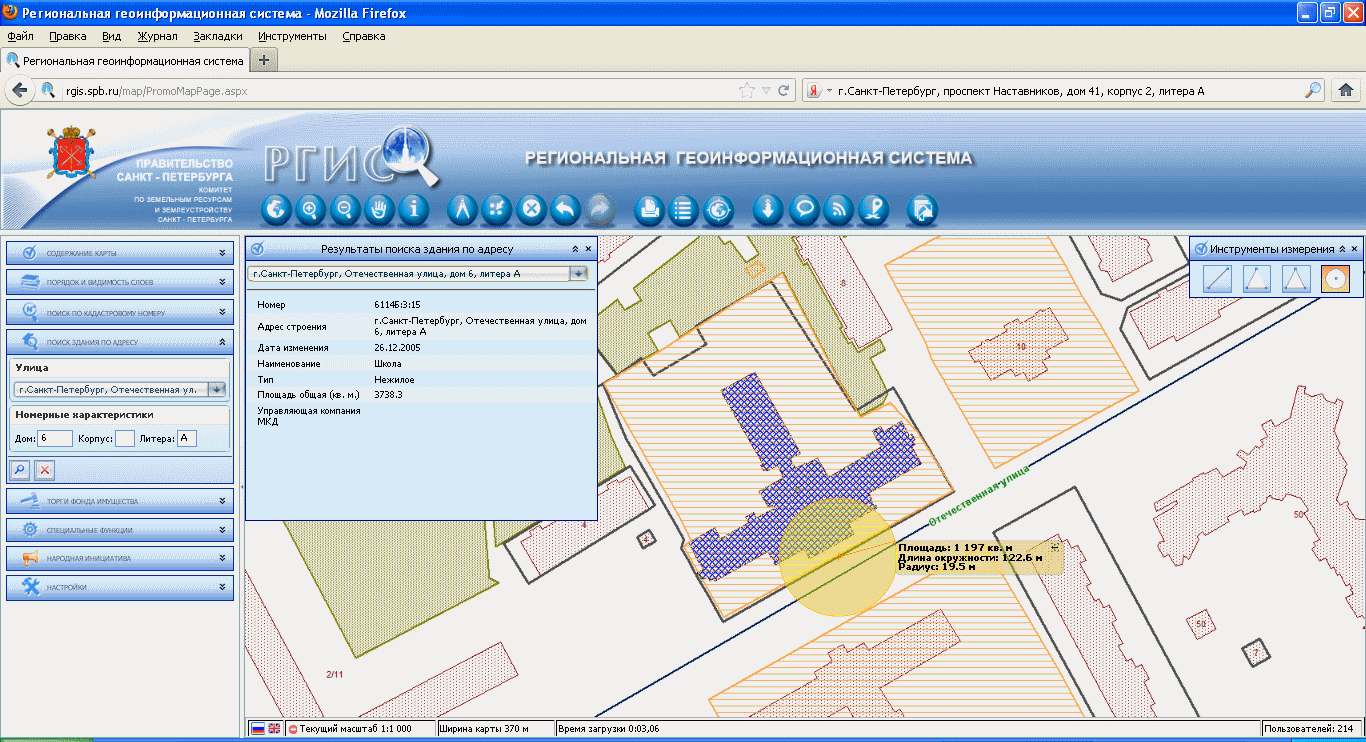 Приложение № 24Адрес объекта: Санкт-Петербург, Красногвардейский район, улица Ржевская, дом 18, литера А.Наименование объекта:  Поликлиническое отделение №11. Название организации: СПб ГУЗ «Городская поликлиника №107», ИНН 7806020975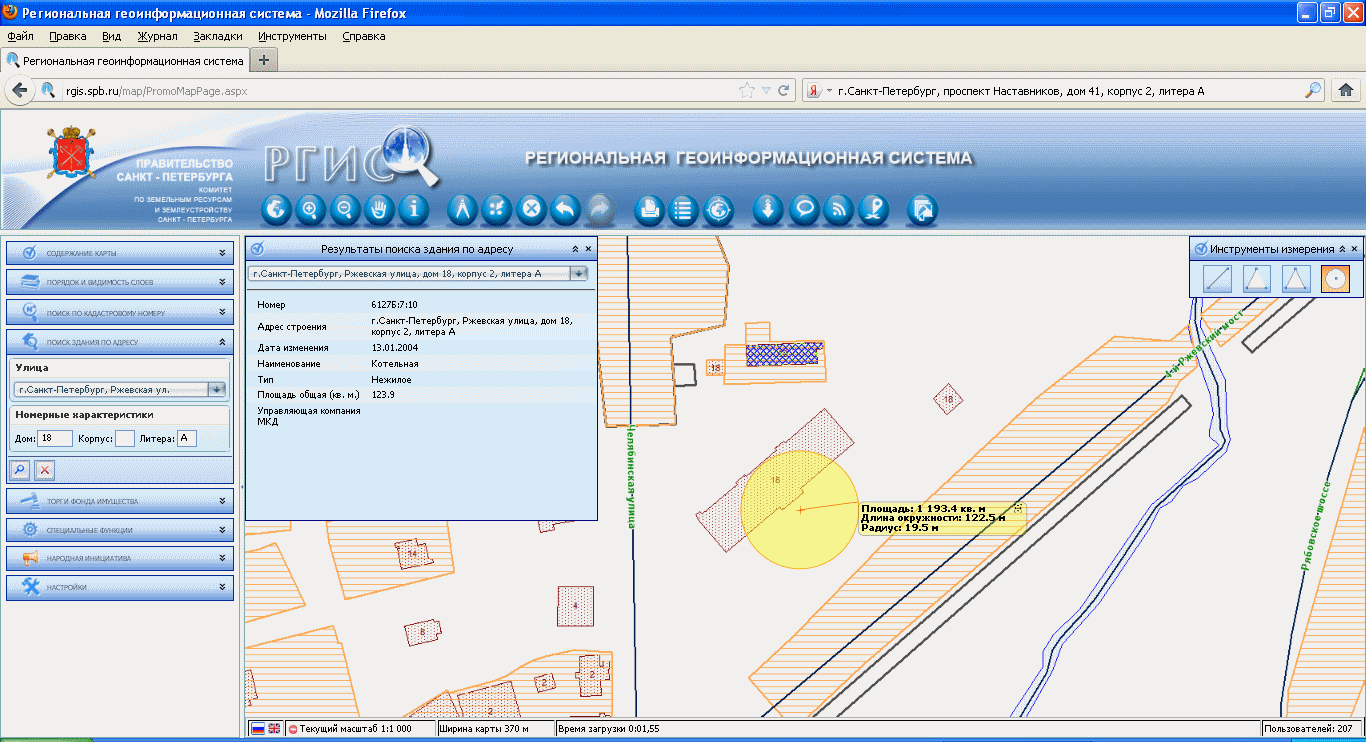 Приложение № 25Адрес объекта: Санкт-Петербург, Красногвардейский район, Рябовское шоссе, дом 75, литера А.Наименование объекта:  СОШ №125. Название организации: Государственное общеобразовательное учреждение средняя  общеобразовательная школа № 125 Санкт-Петербурга, ИНН 7806043669Вход №1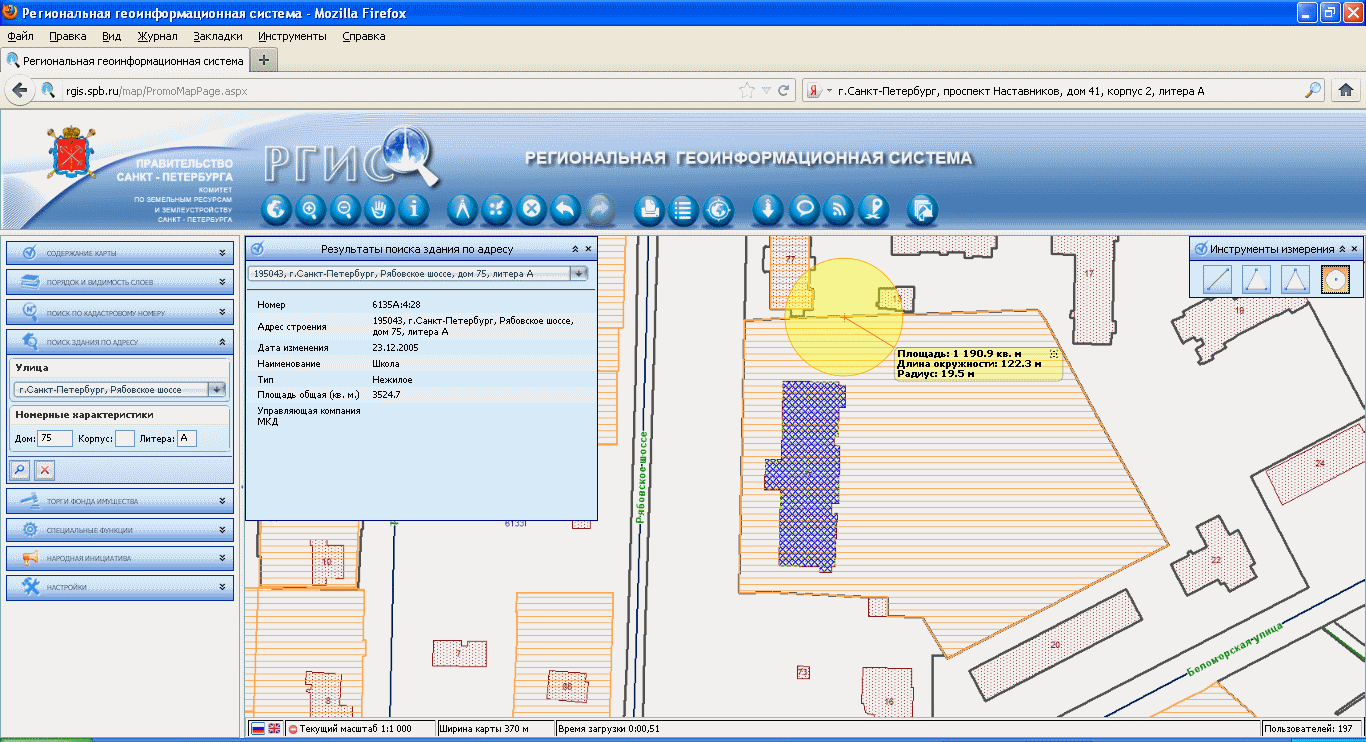 Вход №2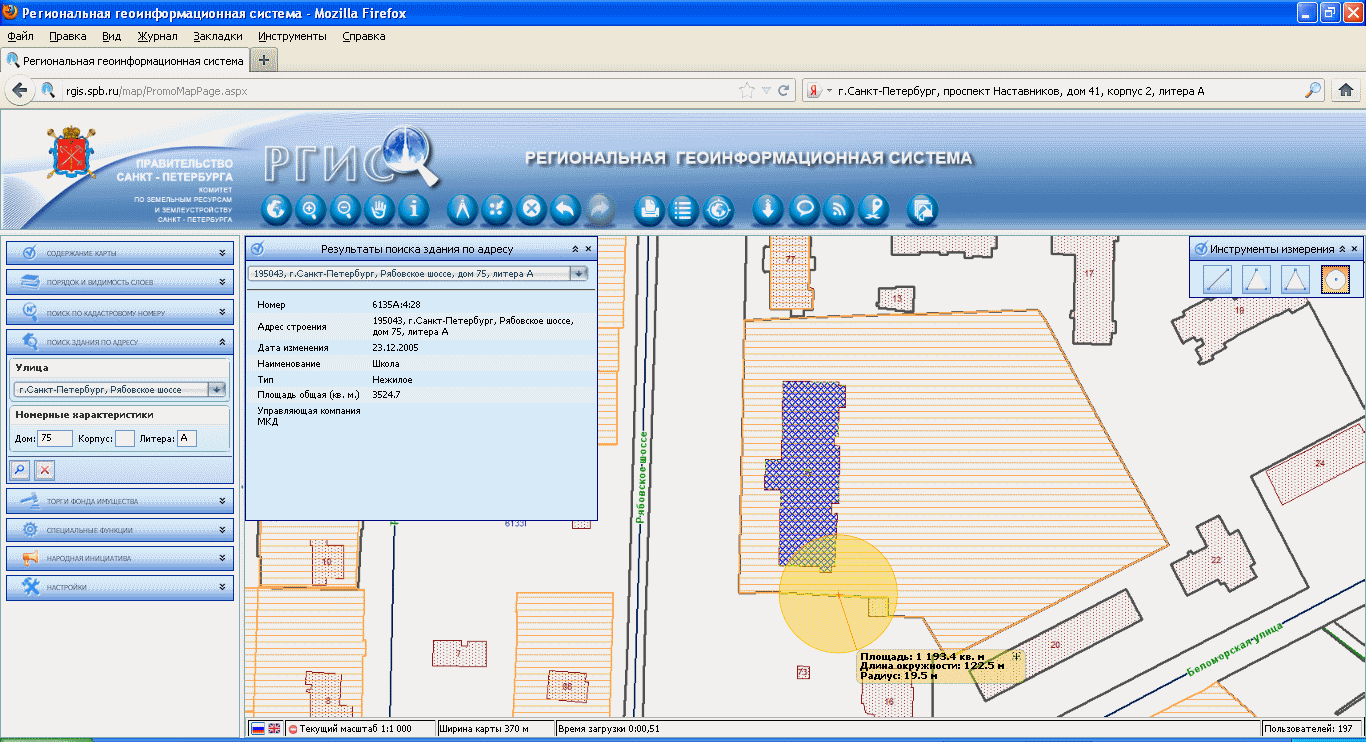 Приложение № 26Адрес объекта: Санкт-Петербург, Красногвардейский район, Рябовское шоссе, дом 9, литера В, Е.Наименование объекта:  Стадион. Название организации: Стадион, стадион «Химик» 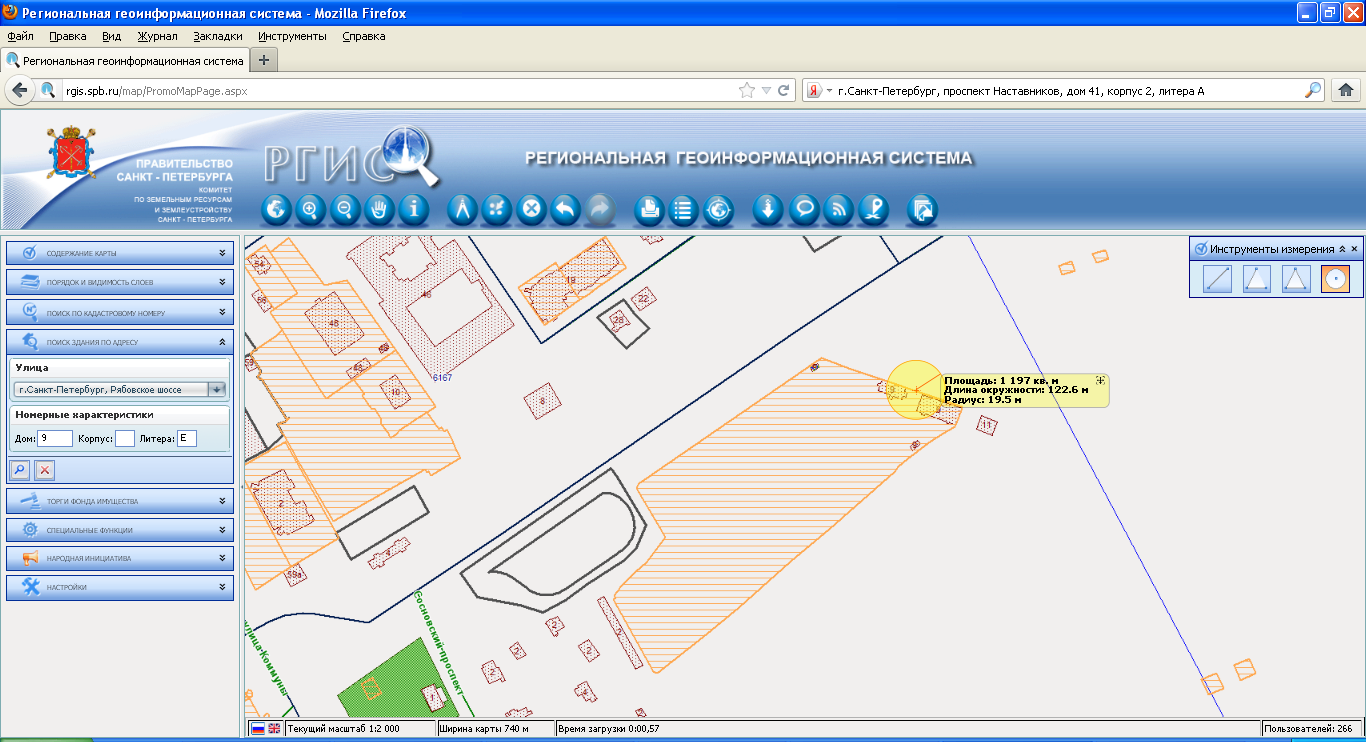 Приложение № 27Адрес объекта: Санкт-Петербург, Красногвардейский район, проспект Ударников, дом 50, литера А.Наименование объекта:  Детский сад №90. Название организации: Государственное дошкольное общеобразовательное учреждение № 90 Красногвардейского района Санкт-Петербурга, ИНН 7806080396Вход №1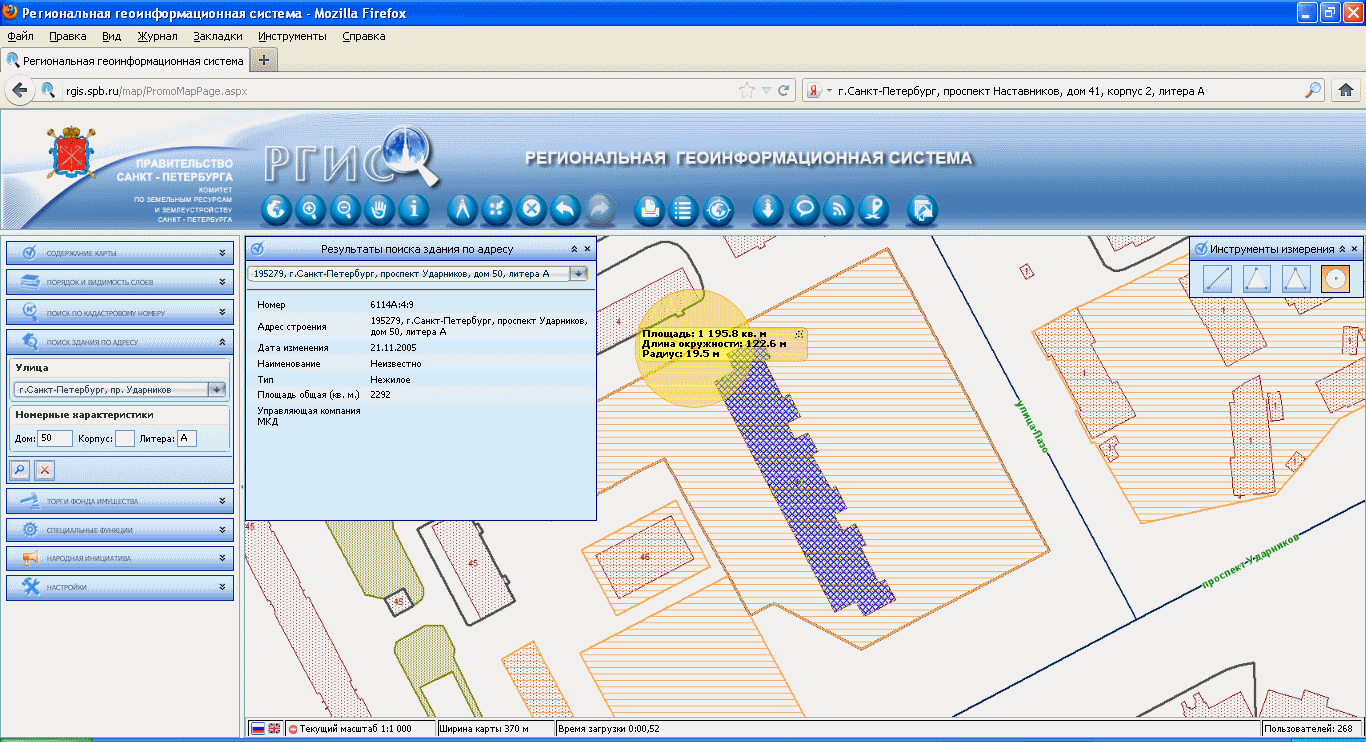 Вход №2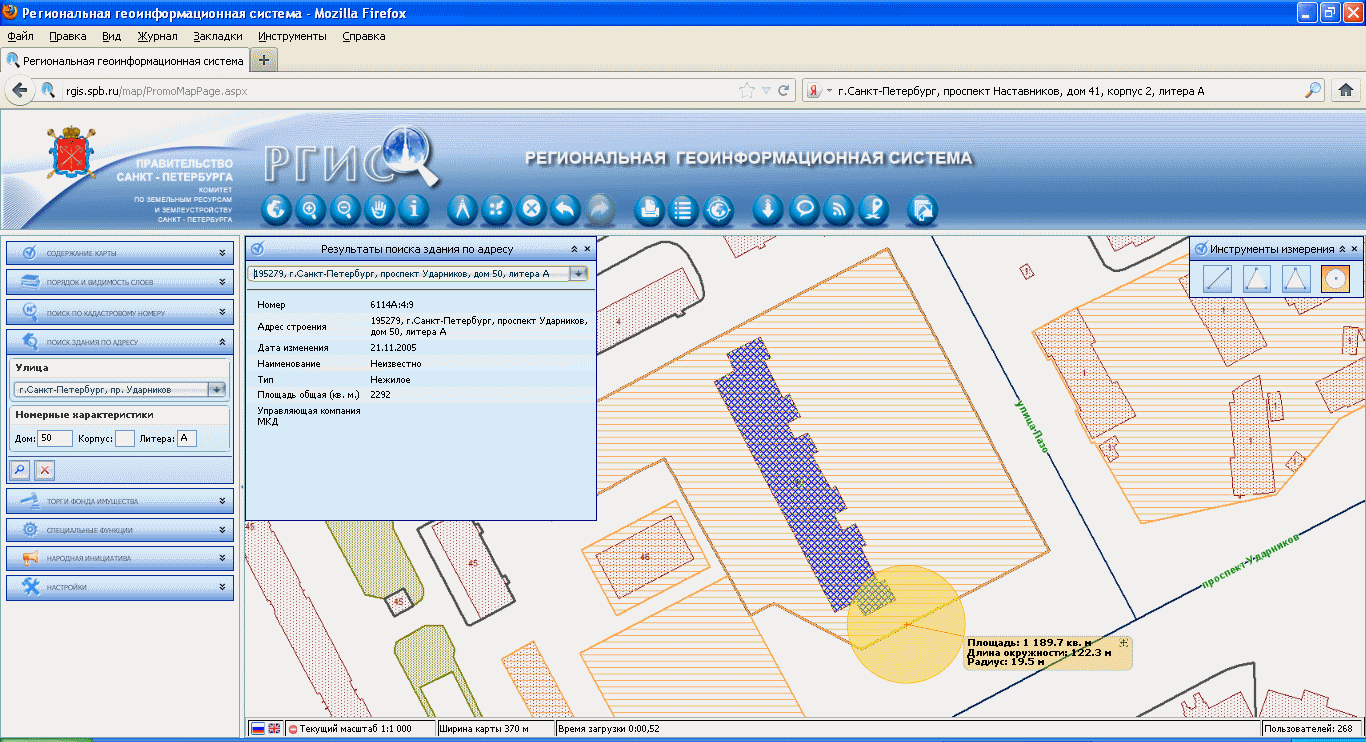 Приложение № 28Адрес объекта: Санкт-Петербург, Красногвардейский район, проспект Ударников, дом 56, корпус 2, литера А.Наименование объекта:  Детский сад №88. Название организации: Государственное дошкольное общеобразовательное учреждение № 88 Красногвардейского района Санкт-Петербурга, ИНН 7806044246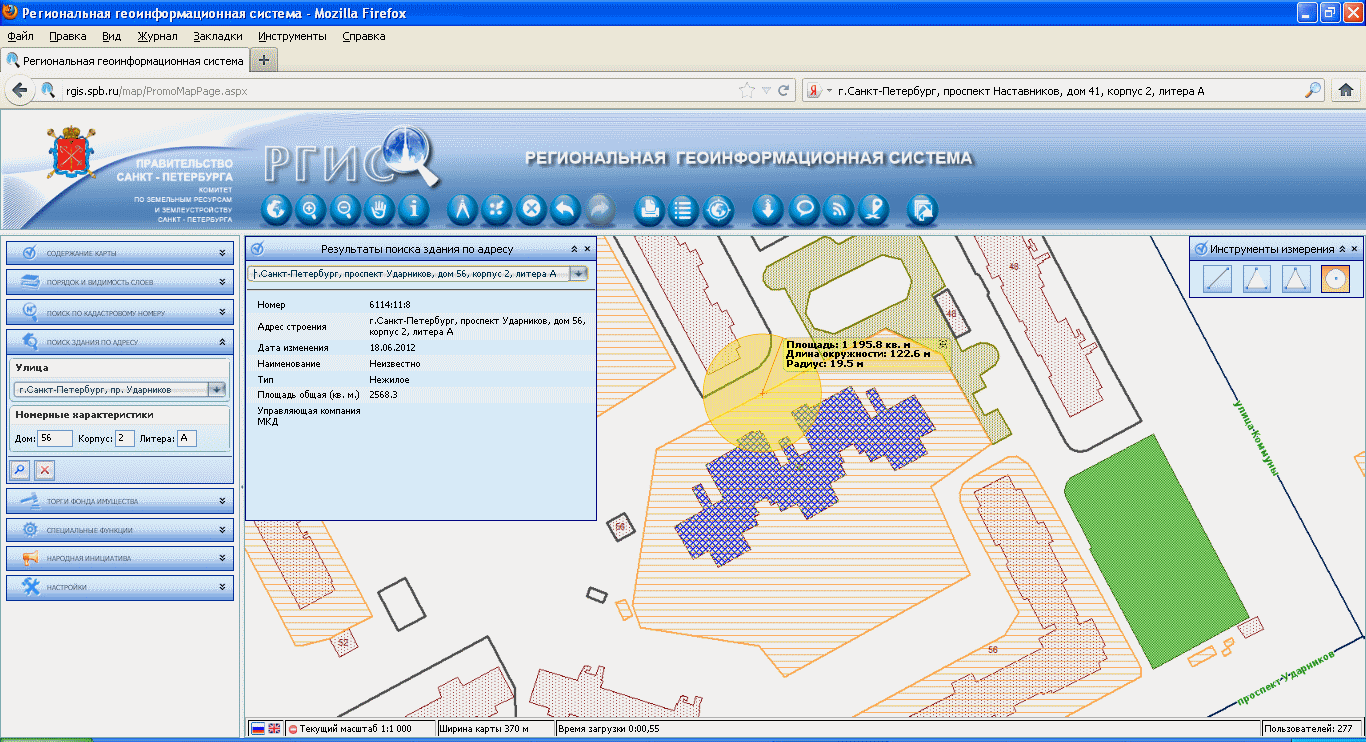 Приложение № 29Адрес объекта: Санкт-Петербург, Красногвардейский район, проспект Энтузиастов, дом 46, корпус 3, литера А.Наименование объекта:  СОШ №187. Название организации: Государственное общеобразовательное учреждение средняя  общеобразовательная школа № 187 Санкт-Петербурга, ИНН 7806040080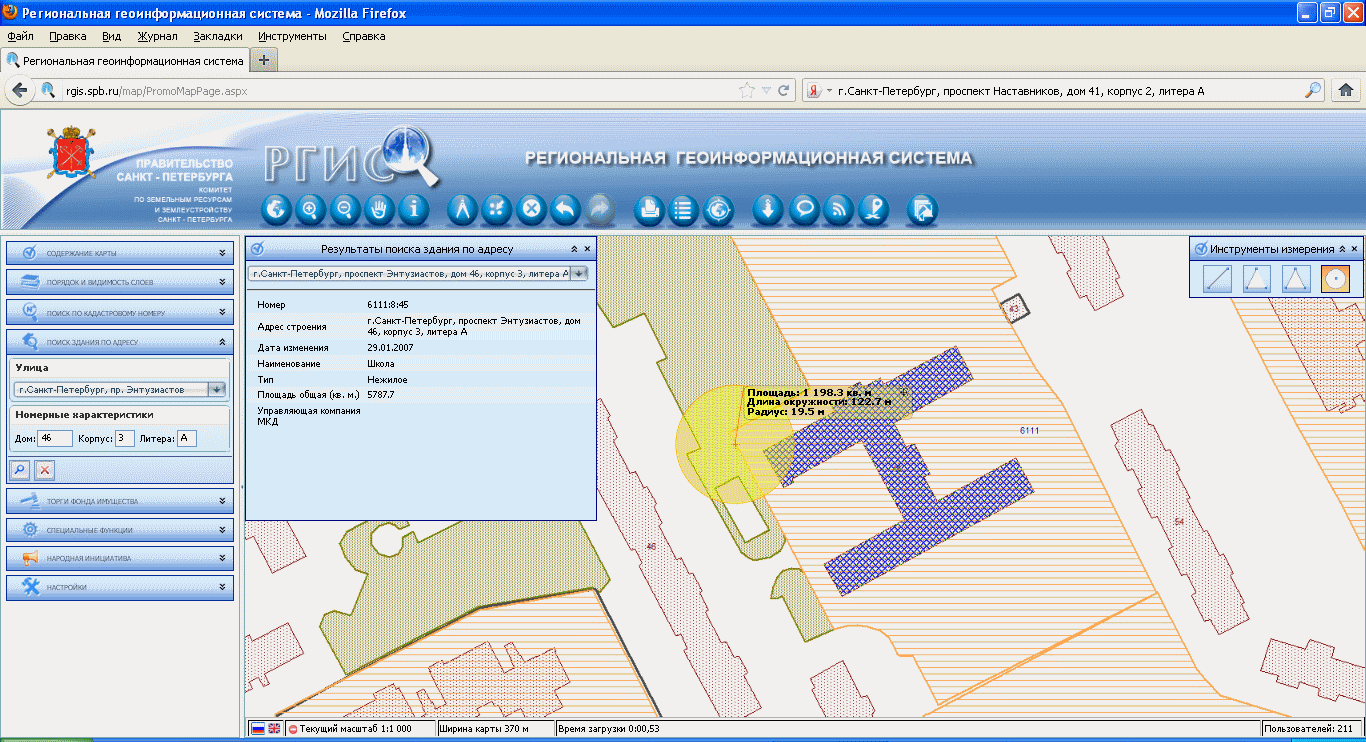 Приложение № 30Адрес объекта: Санкт-Петербург, Красногвардейский район, проспект Энтузиастов, дом 47, корпус 2, литера А.Наименование объекта:  СОШ №195. Название организации: Государственное  общеобразовательное  учреждение средняя общеобразовательная школа  №195 Красногвардейского административного района  Санкт-Петербурга, ИНН 7806044327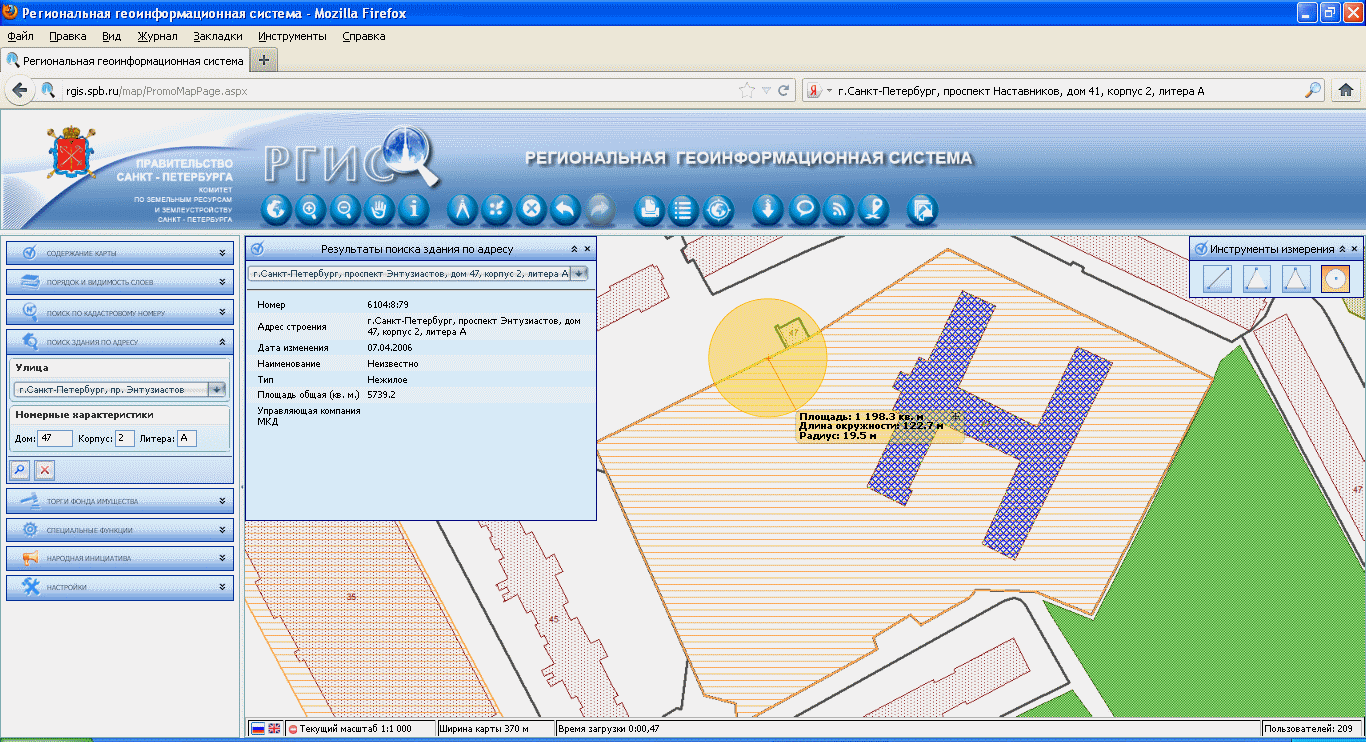 Приложение № 31Адрес объекта: Санкт-Петербург, Красногвардейский район, проспект Энтузиастов, дом 51, корпус 4, литера А.Наименование объекта:  Детский сад №84. Название организации: Государственное дошкольное общеобразовательное учреждение № 84 Красногвардейского района Санкт-Петербурга, ИНН 7806081135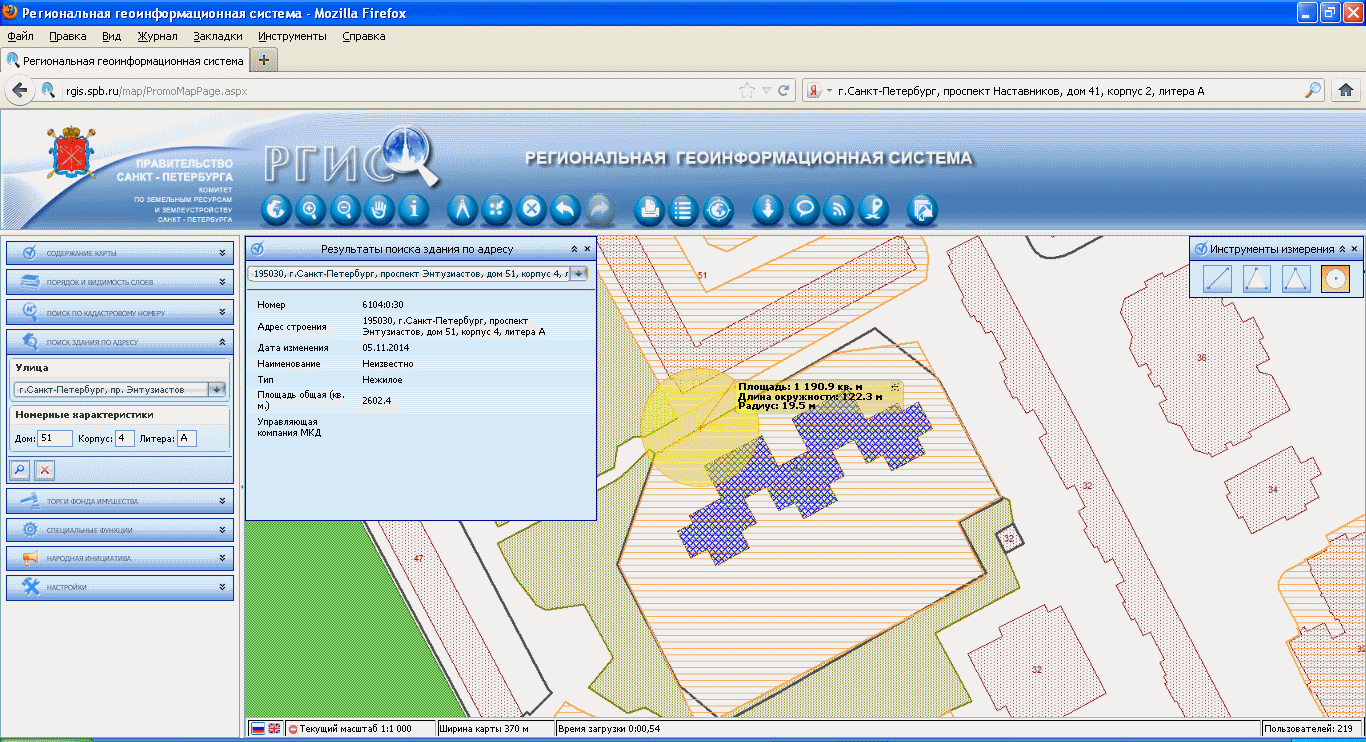 Приложение № 32Адрес объекта: Санкт-Петербург, Красногвардейский район, проспект Энтузиастов, дом 53, корпус 2, литера А.Наименование объекта:  ГУ Центр социальной реабилитации инвалидов и детей инвалидов. Название организации: СПб ГУ «ЦСРИДИ  Красногвардейского района», ИНН 7806145195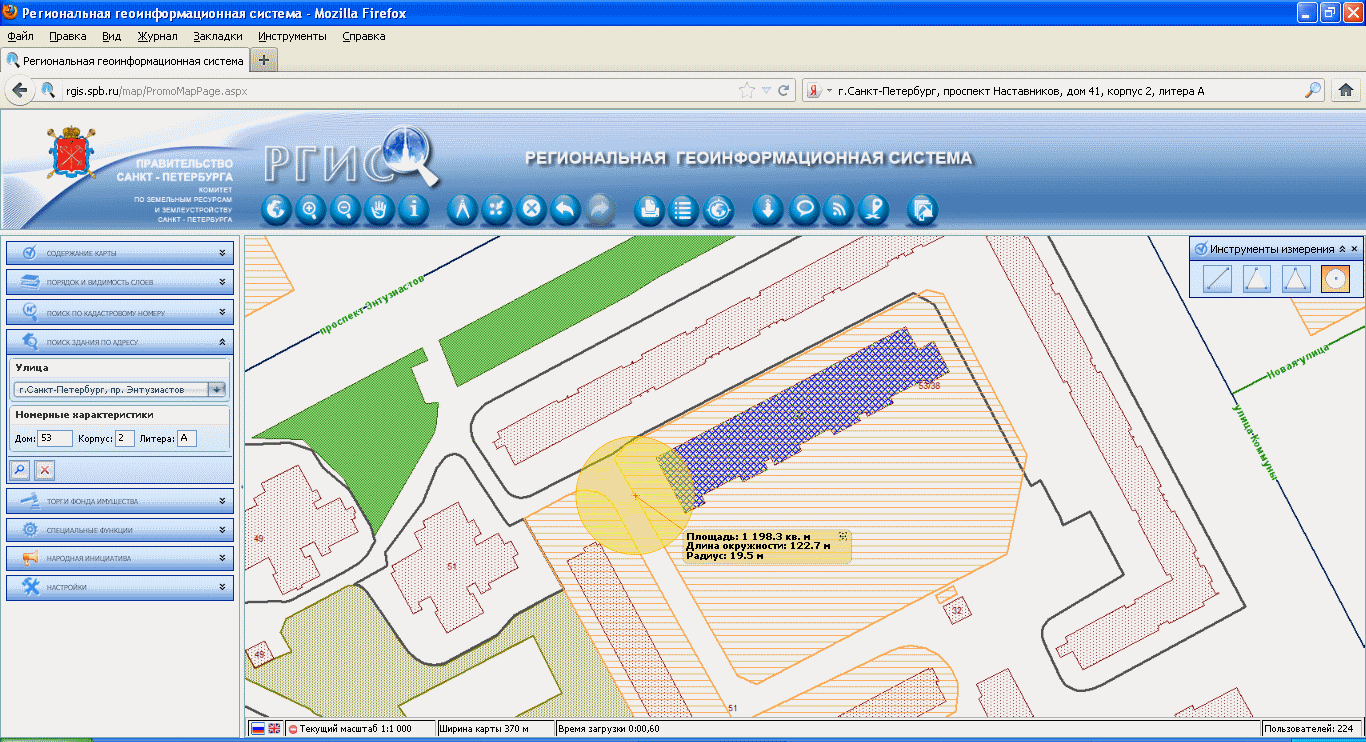 Приложение № 33Адрес объекта: Санкт-Петербург, Красногвардейский район, улица Лесопарковая, дом № б/н (в районе дома № 13, литера Е).Наименование объекта: Раздельный пост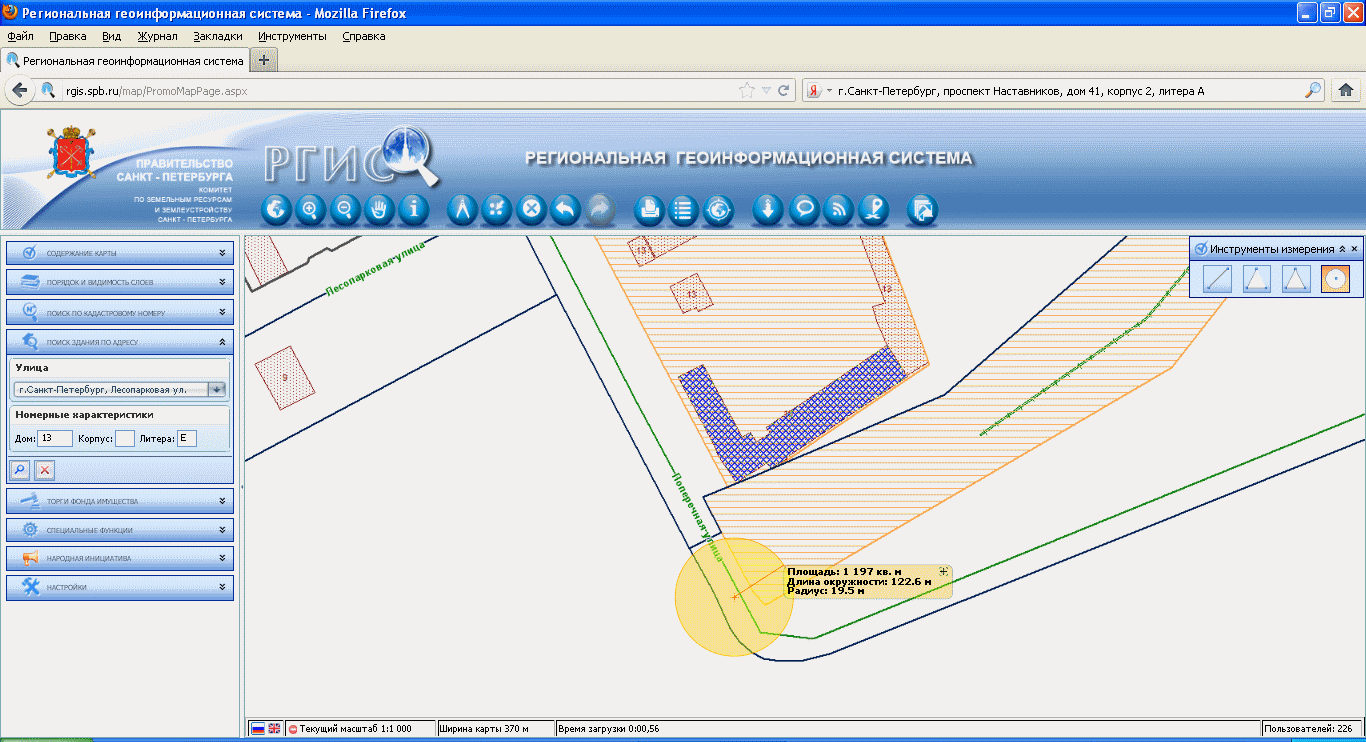 Приложение № 34Приложение № 34Адрес объекта: Санкт-Петербург, Красногвардейский район, Ржевская площадь.Наименование объекта: Железнодорожная станция «Ржевка».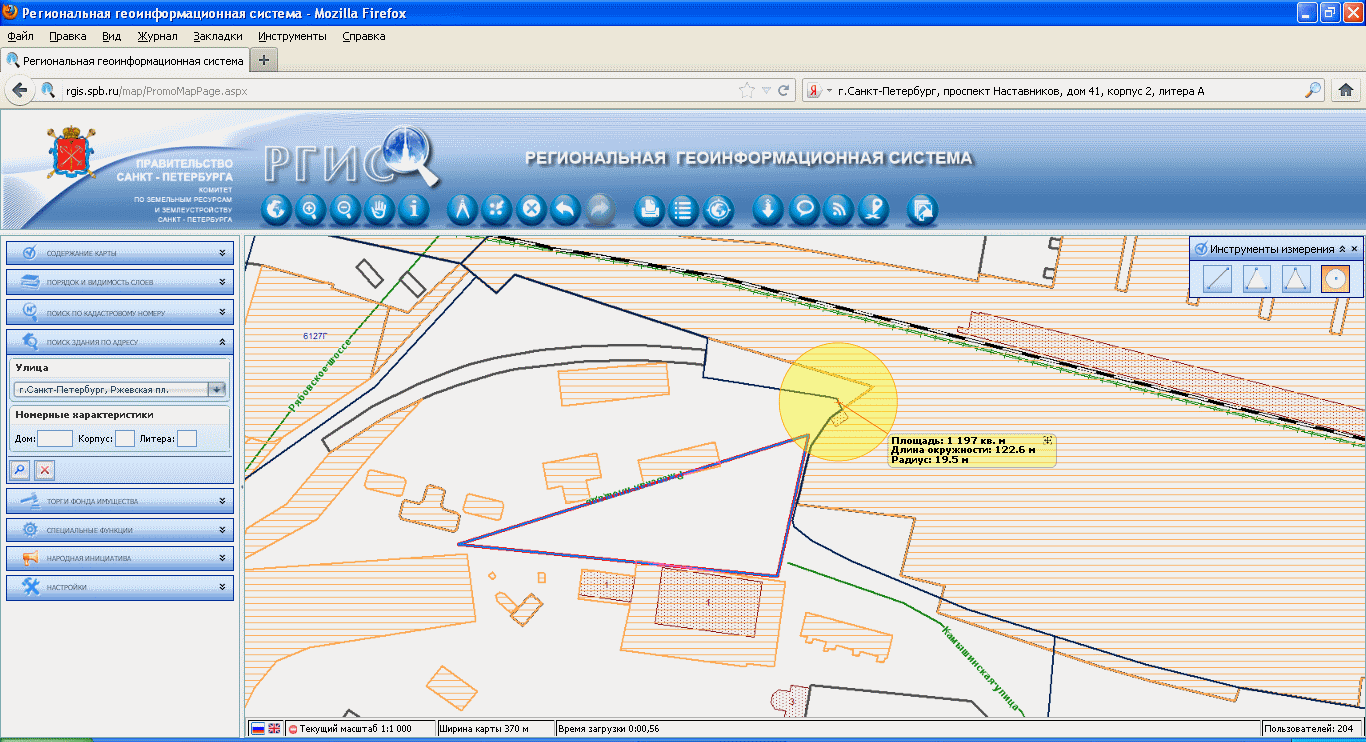 